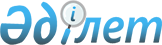 Об образовании избирательных участков на территории города Петропавловска
					
			Утративший силу
			
			
		
					Решение акима города Петропавловска Северо-Казахстанской области от 27 февраля 2015 года № 5. Зарегистрировано Департаментом юстиции Северо-Казахстанской области 3 марта 2015 года № 3133. Утратило силу решением акима города Петропавловска Северо-Казахстанской области от 21 октября 2015 года N 35      Сноска. Утратило силу решением акима города Петропавловска района Северо-Казахстанской области от 21.10.2015 N 35 (вводится в действие со дня его первого официального опубликования).

      В соответствии со статьей 23 Конституционного закона Республики Казахстан от 28 сентября 1995 года "О выборах в Республике Казахстан" аким города Петропавловска РЕШИЛ:

      1. Образовать на территории города Петропавловска 89 избирательных участков, согласно приложению.

      2. Признать утратившим силу решение акима города Петропавловска "Об образовании избирательных участков на территории города Петропавловска" от 07 февраля 2014 года № 5 (зарегистрировано в Реестре государственной регистрации нормативных правовых актов за № 2566 от 25 февраля 2014 года, опубликовано в газетах от 07 марта 2014 года № 10 "Қызылжар Нұры" и от 07 марта 2014 года № 9 "Проспект СК").

      3. Контроль за исполнением настоящего решения возложить на руководителя аппарата акима города Есжанова Т.К.

      4. Настоящее решение вводится в действие со дня его первого официального опубликования.

 Избирательные участки      Сноска. Приложение с изменениями, внесенными решением акима города Петропавловска Северо-Казахстанской области от 27.03.2014 N 7 (вводится в действие со дня его первого официального опубликования).

      Избирательный участок № 621

      Центр - Коммунальное государственное учреждение "Средняя школа № 12" государственного учреждения "Отдел образования города Петропавловска" акимата города Петропавловска Северо-Казахстанской области, улица имени Петра Ефимовича Рыжова, 51, тел.36-64-34

      В границы входят дома:

      1-й проезд Карьерный: 1, 2, 2А, 3, 3А, 4, 4А, 5, 6, 7, 8, 9, 9Е, 9Д, 10, 10А, 11, 11А, 11Б, 12, 13, 13А, 13Б, 14, 15, 16, 17, 18, 19, 20, 21, 23;

      улица 2-я Водосточная: 1, 1А, 1Б, 2А, 2Б, 2В, 2, 3А, 3, 3Б, 3Г, 4, 5Г, 5А, 5В, 5, 5Б, 5Д, 5З, 6, 7А, 8, 14, 14А, 15, 16, 16А, 18, 20, 24, 26, 37Г;

      2-й проезд Карьерный: 1, 2, 3, 4, 5, 6, 7, 8, 9, 10, 11, 12, 12А, 13, 14, 15, 15А, 16, 17;

      3-й проезд Карьерный: 1, 1А, 1Б, 1В, 1Г, 2, 2А, 2Б, 2В, 2Г, 2Д, 2Е, 3, 3А, 4, 4В, 5, 6, 6А, 7, 8, 8А, 9, 10, 11, 11Б, 12, 13, 14, 15, 16, 17, 19, 23, 34, 36;

      улица Вильямса: 1, 1А, 1Б, 2, 2А, 2Б, 3, 4, 5, 6, 7, 8, 9, 11, 12, 12А, 13, 14, 15, 16, 17, 19, 21, 23, 25, 27, 29, 30, 31;

      улица Заозерная: 1, 1А, 1Б, 3, 4, 5, 6, 7, 8, 9, 10, 11, 13, 15, 16, 17, 18, 19, 20, 21, 22, 23, 25, 26, 28, 29, 30, 31, 33, 34, 35, 35А, 36, 36Б 38, 39, 41, 41А, 46, 48, 50, 52, 54, 56, 58, 60, 62, 64, 66, 68, 70, 72А, 72Б, 74, 76;

      улица Карьерная: 2, 3, 4, 5, 6, 7А, 7, 8, 9, 10, 11, 12, 13, 14, 15, 16, 17, 18, 18А, 19, 20, 21, 22, 23, 24, 25, 26, 26А, 27, 29, 30, 31, 32, 33, 34, 35, 36, 37, 38, 39, 40, 41, 42, 43, 44, 45, 47, 48, 49, 50, 51, 52, 53, 54, 55, 57, 59, 61, 62, 63, 64, 65, 66, 67, 68, 69, 70, 71, 72, 73, 75, 79, 81, 81А, 83, 85, 87;

      улица Кожевенная: 1Б, 1, 1А, 2, 4, 5, 7, 8, 9, 10А, 11, 12, 13, 14, 15, 17, 18, 19;

      улица Лизы Чайкиной: 7, 7А, 8, 11, 12, 15, 16, 17, 17А, 17Б, 17Г, 18, 19, 19А, 20, 21, 22, 23, 25, 27, 27А, 30, 31, 33, 34, 35, 36, 37, 38, 38А, 38Б, 38В, 39, 39А, 39Б, 39В, 39Г, 39Д, 39Е, 39Ж, 40, 41, 41А, 42, 42А, 43, 44, 45, 46, 47, 47А, 48, 49, 49А, 50, 51, 51А, 52, 53, 54, 55, 56, 57, 58, 59, 60, 61, 62, 63, 64, 65, 66, 67, 68, 69, 70, 71, 72, 73, 74, 75, 76, 78, 80, 82, 84, 88, 90, 92, 94, 98, 100, 102, 102А, 104, 106, 108, 112, 114, 116, 118, 120, 122, 124, 126, 128, 130, 132, 134, 136, 138, 140, 142, 144, 146, 148, 150, 152, 154, 156, 158, 160, 162, 164, 166;

      Мамлютское шоссе: 2, 6, 6А, 11, 12, 13, 14, 15, 15А;

      улица Молодой кожевенник: 2, 4, 6, 8, 10, 12, 14, 16, 18, 20;

      улица Надежды: 2, 4, 6, 8, 10, 11, 12, 20, 22Б, 24Б;

      проезд Кожевенный: 1, 2, 4, 6, 8, 8А, 10, 12, 14;

      улица Проселочная: 1, 1А, 3, 4, 5, 6, 7, 8, 9, 9А, 10, 11, 12, 13, 14, 16;

      улица имени Петра Ефимовича Рыжова: 1, 2, 3, 4, 5, 6, 7А, 7Б, 7, 9, 10, 11, 12, 13, 14, 15, 16А, 17, 18, 18Б, 19, 20, 21, 22, 23, 24, 25, 26, 27, 28, 29, 30, 31, 32, 33, 34, 35, 36, 37, 38, 39, 40, 41, 42, 43, 44, 45, 46, 47, 48, 49А, 49, 50, 52, 53, 54, 56, 58, 60, 62, 66, 68, 70, 72, 72А, 74, 76, 80, 82, 82А, 82Б, 82В, 84, 86, 88, 94, 96, 98, 100, 102, 104, 106, 108, 110, 112, 116, 118, 120, 122, 124, 126, 128, 130А, 130, 136.

      Избирательный участок № 622

      Центр - Коммунальное государственное учреждение "Средняя школа № 13" государственного учреждения "Отдел образования города Петропавловска" акимата города Петропавловска Северо-Казахстанской области, улица 1-я Заречная, 59, тел. 50-50-22

      В границы входят дома:

      улица Дачная: 1; 

      улица 1-я Заречная: 1, 1А, 2, 2А, 3, 4, 4А, 5, 6, 6А, 7, 8, 9, 10, 10А, 11, 12, 13,14, 14А, 15, 16, 16А, 17, 18, 18А, 18Б, 19, 20, 21, 22, 22А, 22Б, 22В, 23, 24, 25, 26, 27, 28, 29, 30, 31, 32, 33, 35, 36, 36А, 37, 37А, 39, 40, 41, 42, 43, 44, 45, 46, 47, 48, 49, 51, 52, 53, 53А, 54, 55, 56, 58, 58А, 59А, 60, 61, 62, 63, 64, 65, 66, 67, 68, 69, 70, 71, 72, 73, 74, 75, 76, 77, 79, 80, 81, 82, 83, 84, 85, 86, 87, 88, 89, 90, 91, 92, 93, 94, 95, 96, 97, 98, 100Б, 101, 102, 103, 104, 105, 106, 107, 108, 109,110, 111,112, 113, 114, 115, 116, 117, 117Б, 118, 119, 120, 121, 121А, 122, 123, 124, 124А, 125, 126, 127, 128, 129, 130, 131, 132,133, 134, 136, 138, 140, 142, 144, 146, 148, 150;

      1-й проезд Заречный: 1, 1А, 3;

      улица 2-я Заречная: 1, 1А, 2, 2А, 2Б, 3, 4, 4А, 5, 6, 6А, 7, 7А, 8, 9, 9А, 10, 10А, 10Б, 11, 11А, 12, 12Б, 13, 13А, 14, 14А, 15, 16, 17, 18, 19, 20, 21, 22, 23, 23А, 24, 25, 26, 27, 27А, 27Б, 28, 29, 31, 32, 33А, 34, 35, 36, 37, 38, 39, 40, 41, 42, 44, 45, 47, 48, 49, 51, 51А, 54, 56, 58, 60, 60А, 60Б.

      Избирательный участок № 623 

      Центр - Коммунальное государственное учреждение "Средняя школа № 14 им. Ю.А. Гагарина" государственного учреждения "Отдел образования города Петропавловска" акимата города Петропавловска Северо-Казахстанской области, улица Калюжная, 22, тел. 42-36-62

      В границы входят дома:

      улица имени 308-го Краснознаменного полка: 1, 2, 3, 4, 5, 6, 7, 8, 10, 11, 12, 13, 14, 15, 16, 17, 18, 19, 21, 22, 24, 25, 26, 27, 28, 29, 30, 31, 32, 34, 35, 36, 40, 43, 44, 45, 46, 48, 49, 50, 52, 53, 54, 55, 56, 57, 58;

      улица 5 Армии: 1, 2, 2Б, 3, 4, 4А, 5, 6, 7, 9, 10, 12, 13, 14, 15, 16, 17, 18, 19, 20, 21, 22, 23, 24, 25, 26, 27, 28, 29, 30, 32, 33, 34, 35, 36, 37, 38, 39, 40, 41, 42, 44, 46, 47, 48, 49, 50, 51, 52, 54, 55;

      улица Дубынина: 1, 2, 3, 4, 5А, 5Б, 5, 6, 7, 8, 8А, 9А, 9, 10, 10А, 11А, 13, 15, 16, 17, 18, 19, 20, 21, 22, 23, 24, 27, 28, 29, 30, 31, 32, 33, 34, 35, 36, 37, 38, 43, 44, 45, 46, 47, 49, 50, 51, 52, 53;

      улица Западная: 12, 13, 14, 15, 16, 17, 18, 19, 20, 21, 22, 23;

      улица Калюжная: 1, 1А, 2, 3, 4, 5, 6, 7, 8, 9, 10, 11, 12, 13, 13А, 14, 15, 16, 18, 21, 23, 25, 26, 27, 30, 32, 34, 36, 38, 39, 40, 41, 42, 43, 45, 46, 47, 48, 49, 50, 52, 54, 55, 56, 58, 62;

      улица Коминтерна: 2, 4, 5, 6, 8, 9, 11, 12, 13, 14, 15, 16, 17, 18, 19, 20, 21, 23, 24, 25, 26, 27, 28, 29, 30, 31, 32, 33, 34, 35, 36, 37, 38, 39, 40, 41, 42, 43, 44, 46, 47, 48, 49, 50, 51, 52, 53, 54, 55, 56, 57, 59, 60, 61, 62, 63, 64, 65, 66, 67, 69, 71, 73, 74, 75, 77, 78, 81, 83, 84, 85, 87, 88, 89, 91, 92, 92А, 93, 94, 96, 98, 99, 100, 103, 105, 107, 111, 113, 115, 117, 119, 121, 123, 125;

      улица Малая Береговая: 2, 3, 4, 5, 6, 7, 8, 9, 12, 14, 15, 15А, 16, 17, 18, 19, 20, 21, 22, 24, 26, 28;

      улица имени Сергея Павлова: 1, 3, 4, 6, 7, 8, 9, 9А, 10, 11, 12, 14, 15, 16, 18, 19, 20, 21, 22, 23, 25, 27, 28, 29, 30, 31, 34, 35, 37, 38, 39, 40, 42, 43, 45, 47, 48, 51, 54, 55А, 57, 58, 59, 64, 65, 66, 67, 70, 71, 72, 73, 74, 76, 77, 78, 79, 80, 81, 83, 84, 85, 87, 89, 90, 91, 93, 94, 95;

      улица имени Григория Потанина: 10, 12, 14, 15, 17, 18, 19, 20, 21, 22, 26, 27, 28, 29, 30, 31, 32, 33, 34, 35, 37, 38, 39, 40, 41, 42, 43, 44, 45, 46, 48, 49, 50, 51, 52, 53, 54, 56, 58, 59, 60, 61А, 61, 62, 63, 64, 66, 67, 68, 69, 70, 71, 72, 73, 74, 75, 76, 77, 78, 79, 80, 81, 82, 83, 84, 85, 87, 88, 90, 93, 95, 96, 97, 99, 101, 103, 104, 105, 108, 109, 110, 111, 112, 112А, 114, 116, 117;

      проезд Калюжный: 2, 4, 6, 8, 10;

      проезд Крупской: 1, 2, 3, 4, 5, 7, 9, 11, 13;

      проезд имени Василия Демиденко: 3, 5, 7, 9, 11;

      проезд Урицкого: 1,1А, 2, 3, 4, 5, 6, 6А, 7, 8, 8А, 9, 10, 11, 12, 13, 14, 14А, 14Б, 15, 16, 16А, 17, 17А, 18, 19, 20, 21, 23, 24, 25, 25А, 26, 27, 27А, 29, 29А, 29Б, 29В, 29Г, 31, 31А, 33, 39, 41;

      переулок Февральский: 1, 2, 2А, 2Б, 3, 4, 4А, 5, 6, 7, 8, 9, 10, 11, 12, 13, 14, 16, 17, 18, 19, 20, 21, 22, 23, 24, 25, 26, 27, 29;

      проезд Чернышевского: 1, 2, 3, 4, 5, 6, 7, 8, 9, 10, 11, 12, 13, 14, 15, 16, 17, 18, 19, 20, 21, 22, 24, 25, 26, 27, 28А, 28, 29, 30, 32, 34, 36;

      улица имени Василия Демиденко: 1, 1А, 2, 2А, 2Б, 3, 5, 7, 9, 9А, 9Б, 10, 11, 12, 13, 14, 15, 16, 17, 18, 19, 19А, 20, 21, 23, 24, 25, 26, 27, 29, 30, 33, 34, 35, 36, 37, 38, 39, 40, 41, 42, 43, 44, 49, 50, 51, 52, 53, 54, 55, 56, 57, 58, 60, 62, 64А, 66, 68, 70, 72, 74, 76, 78, 79, 80, 81, 82, 83, 84, 86, 88, 92;

      улица Сергея Малышева: 6, 7, 8, 9, 10, 11, 12, 13, 14, 15, 16, 17, 18, 20, 21, 22, 23, 24, 25, 26, 28, 29, 30, 31, 32, 34, 36, 37, 38, 39, 40;

      улица Ивана Яковлевича Смирнова: 1, 2, 3, 4, 5, 6, 7, 8, 9, 10, 11, 12, 13, 14, 15, 16, 17, 18, 19, 20, 21, 23, 24, 25, 26, 27, 28, 29, 30, 31, 32, 33, 34, 36, 37, 41, 42, 43, 44, 46, 48, 49, 50, 52, 54, 55, 56, 57, 58, 59, 60, 62, 64, 65, 67, 69, 73, 76, 78, 79, 80;

      улица Тухачевского М.Н.: 2, 4, 6, 10, 12, 14, 16, 18, 20, 22, 24, 26, 30, 32, 34, 36, 38, 40, 42, 46, 48, 50, 52, 54, 58, 60, 62, 64, 66, 68, 73, 74, 75, 76, 78, 80, 82, 90, 92, 96, 100, 102, 104, 106, 108, 110, 112, 114;

      улица Урицкого: 2, 3, 4, 5, 6, 6А, 7, 8, 8А, 9, 10, 11, 12, 13, 14, 14А, 14Б, 15, 19, 20, 21, 22, 23, 24, 25, 27, 29, 31, 32, 34, 35, 36, 38, 40, 44, 46;

      улица Ущева Б.П.: 2, 3, 4, 5, 6, 7, 11, 13, 15, 17, 19, 21, 25, 27, 29, 31, 31А, 31Б, 37, 43, 45, 47, 49, 51;

      улица Февральская: 4, 5, 6, 7, 8, 10;

      улица Чернышевского: 3, 5, 6, 7, 8, 9, 9А, 10, 11, 12, 13, 14, 15, 16, 17, 18, 19, 20, 21, 22, 23, 25, 27, 29, 30, 31, 32, 33, 34, 35, 36, 37, 38, 39, 40, 41, 42, 43, 44, 45, 46, 48, 49, 50, 51, 52, 53, 54, 55, 57, 58, 59, 60, 61, 63А, 63, 64, 65, 66, 67, 69, 70, 71, 72, 73, 74, 75, 76, 77, 78, 79, 80, 81, 82, 83, 84, 86, 87, 89, 91, 93, 94, 95, 96, 97, 98, 99, 100, 101, 104, 106, 108, 110, 112, 116, 118, 120, 122, 124, 126, 128.

      Избирательный участок № 624

      Центр - Негосударственное учреждение образования "Гуманитарно – технический колледж", улица Театральная, 42, тел. 42-37-23

      В границы входят дома:

      1-й переулок Кузнечный: 3, 4, 5, 7, 8, 9, 10, 12, 13, 14, 15, 16, 17, 18, 19, 21, 24, 26; 

      1-й переулок Школьный: 1, 2, 3, 4, 5, 7, 8, 9, 11, 11А, 14; 

      2-й переулок Кузнечный: 1, 2, 3, 4, 5, 6, 7, 8, 9, 10, 12; 

      2-й проезд Школьный: 1, 3, 5, 5А, 7, 9, 11, 13, 15, 16;

      3-й переулок Кузнечный: 1, 1А, 3, 5, 6, 8, 9, 11, 13, 14, 15, 16, 18; 

      улица Боровая: 1, 1А, 3, 5, 7, 9, 11, 12А, 13, 15, 17, 19, 20, 21, 22, 24, 26, 28; 

      улица Вознесенская: 2, 3А, 3, 4, 5, 6, 7, 8, 9, 10 ,11, 12, 16, 17, 18, 19, 20, 21, 22, 23, 24, 28, 30, 32, 33, 34, 36, 38, 40, 41, 43, 44А, 46, 48, 52;

      улица Герцена: 1, 2, 3, 3Е, 4, 5, 6, 7, 8, 9, 10, 11, 12, 13, 14, 15, 16, 16А, 17, 18, 19, 20, 21, 22, 23, 24, 25, 26, 27, 28, 29, 30, 31, 32, 34, 35, 36, 37, 38, 39, 40, 41, 42, 43, 44, 46, 47, 48, 49, 50, 52, 53, 54, 55, 56, 57, 58, 59, 60, 61, 62, 63, 64, 65, 67, 67А; 

      переулок Кокчетауский: 1Д, 2, 3, 4, 5, 7, 7А, 9, 16;

      улица Коминтерна: 127;

      улица Конституции Казахстана: 1;

      улица имени Евгения Брусиловского: 1А, 1Б;

      улица Карима Сутюшева: 2, 4, 5, 6, 8, 10, 15; 

      улица Киевская: 1, 2, 2А, 3, 4, 5, 6, 8, 9, 10, 11, 12, 13, 13А, 14, 15, 16, 17, 18, 19, 20, 21, 23, 25, 26, 27, 28, 29, 30, 31, 32, 33, 34, 35, 36, 37, 38, 39, 40, 41, 43, 44, 45, 46, 47, 50, 51, 52, 53, 54, 55, 55А, 56, 57, 58, 60, 61, 62, 63, 65, 67, 68, 69, 75, 77; 

      улица Кокчетауская: 1, 2, 2А, 2Е, 2Ж, 2З, 2И, 3, 5, 6, 7, 8, 9, 10, 11, 12, 13, 14, 15, 16, 17, 18, 20, 22, 24, 26, 28, 30, 32, 34; 

      улица Короткая: 1, 2, 3, 4, 6, 7, 8;

      улица Курганская: 3, 4, 4А, 4Б, 5, 6А, 7, 8, 10; 

      переулок Боровой: 2, 3, 5, 7, 9, 11, 13; 

      переулок Театральный: 1, 3, 4, 5, 7, 8, 9, 11, 16, 17, 18; 

      улица А.Попова: 3, 8, 10, 10А, 10Б, 11, 13, 14, 15, 17, 18, 20, 21, 22, 23, 24, 25, 26, 27, 28, 29, 31; 

      улица имени Григория Потанина: 118, 120, 121, 122, 124, 126, 128, 128А, 130, 132, 134, 136; 

      проезд Боровой, 3, 7; 

      улица Пушкина: 8, 10, 12, 14, 16, 18, 20, 22, 24, 26, 28, 30, 32, 34, 36, 42, 44, 46, 48, 50, 52, 54, 56, 64;

      улица С. Муканова: 1, 2, 5, 6, 7, 8, 10, 11, 12, 13, 14, 15, 17, 20, 22; 

      улица Театральная: 2, 6, 7, 9, 11, 12, 13, 14, 15, 16, 17, 18, 19, 20, 21, 23, 24, 25, 26, 28, 29, 30, 31, 32, 33, 35, 36, 37, 39, 40, 41, 42, 43, 44, 45; 

      улица Тухачевского М.Н.: 1, 3, 5, 7, 9, 11, 13, 17, 21, 23, 25, 27, 29, 31, 33, 35, 37, 39, 41, 43, 45, 47, 49, 51, 53, 55, 61, 63, 67, 69; 

      улица Ульянова: 2, 3, 7, 9, 11, 13, 15, 16, 18, 19, 20, 21, 22, 23, 24, 25, 27; 

      улица Февральская: 13, 15, 16, 17, 22, 23, 24; 

      улица Чернышевского: 109, 111, 117, 121, 123, 136, 138, 142, 144, 146, 148, 150, 152, 154, 156;

      Избирательный участок № 625

      Центр – Коммунальное государственное учреждение "Специализированная детско-юношеская спортивная школа олимпийского резерва по велосипедному спорту" государственного учреждения "Управления физической культуры и спорта Северо-Казахстанской области" акимата Северо-Казахстанской области, улица Казахстанской правды, 33, тел. 532934

      В границы входят дома:

      улица Косогор №1: 1, 2, 3, 3А, 4, 4А, 7, 8, 10А, 14, 16, 17, 20, 21, 22, 23, 24, 25, 26, 27, 28, 29; 

      1-й проезд Колхозный: 3, 4, 6, 8, 10; 

      1-й проезд имени Перминовых: 1, 2, 2А, 3, 4, 5, 6, 7, 7А, 8, 9, 10, 11, 12, 13, 15, 17, 18, 19, 21, 23, 24, 25, 26, 27, 28, 29, 30, 32, 33, 34, 35, 36, 38, 39А, 39Б, 40, 41, 42, 43, 44, 45, 46, 47, 48, 49, 50, 51, 52, 53, 54, 55, 56, 57, 58, 59, 60, 62, 63, 64, 65, 66, 67, 68, 69, 71, 73, 75, 77,79, 81, 85, 85А, 87, 89, 93, 95, 97, 99; 

      улица Косогор №2: 1, 2, 6, 8, 9, 11, 12, 13, 14, 14А, 14Г, 15, 17, 19, 20, 22, 23, 24, 27, 29; 

      2-й проезд имени Перминовых: 2, 4, 10, 14, 16, 18, 19, 23, 23А, 23Б, 24, 25, 25А; 

      улица Косогор №3: 1, 3, 5, 6, 7, 8, 9, 10, 11, 12-14, 16, 18, 23, 25, 26, 27, 29, 31, 33, 35; 

      улица М. Жумабаева: 1, 2, 3, 4, 5, 6, 7, 8, 10, 11, 12, 14, 15, 16, 17, 18, 19, 20, 21, 22, 23, 24, 25, 26, 27, 28, 29, 31, 32, 33, 34, 35, 37, 46, 48, 56, 58, 59, 60, 64, 71; 

      улица Казахстанской правды: 2, 3, 4, 5, 6, 7, 8, 9, 10, 11, 12, 13, 14, 15, 16, 17, 18, 19, 20, 21, 23, 24, 26, 27, 28, 29, 30, 31, 32, 34, 64; 

      улица Колхозный косогор: 5, 6А, 7, 10 12, 14, 15, 17, 17А, 19, 19А, 23, 24, 26, 27, 27А, 28, 28А, 29, 30, 31, 33, 34, 36, 37, 37А, 39, 40, 41, 42, 44, 45, 46, 48, 50, 51, 54, 55, 58, 59, 61, 62, 63, 64, 72, 73, 83, 94, 101, 102, 103, 104, 105, 106, 107, 108, 109, 111А, 112, 113, 114, 116, 117, 118; 

      улица Маяковского: 1, 2, 3, 4, 5, 6, 7, 8, 9, 10, 11, 12, 13, 14, 15, 16, 18, 19, 21, 24, 25, 26, 27, 28, 30, 31, 33, 34, 35, 36, 38, 40, 41, 43, 45, 46, 47, 48, 50; 

      улица Мира: 22, 24, 26, 28, 30, 32, 34, 36, 42, 44, 46, 48, 50, 52, 54, 58, 62, 64, 68, 70, 72,73,74, 76, 78, 80, 82, 84, 86, 90, 92, 94, 98А, 100; 

      улица Партизанская: 1, 3, 5, 11, 12, 17, 21, 23, 25, 27, 29, 35, 36, 37, 39, 41, 44, 45, 48А, 51, 53, 55, 57, 59; 

      улица имени Перминовых: 3, 4, 5, 6, 7, 8, 9, 10, 11, 12, 13, 14, 15, 16, 17, 18, 19, 22, 23, 24, 24Б, 25, 26, 27, 28, 29, 31, 32, 35, 36, 37, 38, 39, 41, 42, 43, 44, 46, 47, 48, 49, 50, 51, 53, 54, 55, 56, 57, 58, 59, 60, 61, 62, 63, 65, 66, 67, 68, 69, 70, 71, 72, 74, 75, 77, 78, 79, 80, 81, 82, 83, 84, 85, 86, 87, 88, 89, 90, 91, 92, 93, 96, 97, 98, 99, 100, 101, 103, 104, 105, 106, 108, 109, 110, 112, 113, 114, 115, 116, 117, 118, 120, 121, 122, 123, 124, 125, 126, 127, 128, 129, 130, 132, 134, 136, 140, 142, 143, 145, 146, 149, 150, 153, 154, 155, 157, 160; 

      улица А.Попова: 42, 45, 47, 48; 

      проезд Челюскинский: 2, 3, 4, 5, 6, 7, 10, 10А, 12, 12А; 

      улица Пушкина: 2, 3, 4, 5, 6, 7, 9, 23, 35, 39, 41; 

      улица Пушкинский косогор: 32; 

      улица Революционный косогор: 38; 

      улица С. Муканова: 19, 21, 25, 28, 30, 32, 36, 39, 41, 45, 45А, 46; 

      улица Советская: 1, 3, 4, 5, 6, 7, 8, 9, 10, 11, 12, 13, 16, 17, 18, 23, 25, 25А; 

      улица Ульянова: 33, 45, 45А, 47; 

      улица Челюскинская: 1, 2, 3, 4, 5, 7, 8, 9, 10, 11, 12, 13, 14, 16;

      1 проезд имени Аубакира Исмаилова: 4, 5, 6, 7, 8, 10;

      2 проезд Колхозный: 3, 5, 6, 7, 8, 9, 10, 12.

      Избирательный участок № 626

      Центр – Коммунальное государственное учреждение "Северо-Казахстанская областная детско-юношеская библиотека имени Габита Мусрепова" акимата Северо-Казахстанской области Министерства культуры и информации Республики Казахстан, улица Пушкина, 57, тел. 46-62-95

      В границы входят дома:

      улица М. Жумабаева: 76; 

      улица Карима Сутюшева: 17, 18, 21; 

      улица Казахстанской правды: 70; 

      улица Конституции Казахстана: 5; 

      улица Пушкина: 43, 57; 

      улица Театральная: 47; 

      улица Ульянова: 34, 36, 44.

      Избирательный участок № 627 

      Центр - Коммунальное государственное учреждение "Средняя школа № 2" государственного учреждения "Отдел образования города Петропавловска" акимата города Петропавловска Северо-Казахстанской области, улица Интернациональная, 14, тел. 46-68-05

      В границы входят дома:

      улица имени Евгения Брусиловского: 2, 12; 

      улица имени Евнея Букетова: 2; 

      улица Интернациональная: 3, 5, 9, 11, 11А, 13, 15, 19; 

      улица Пушкина: 76; 

      улица Рижская: 1, 1Д, 3,6, 5, 7, 9; 

      улица Театральная: 46, 48, 50, 55, 55А, 57, 63; 

      улица Тухачевского М.Н.: 79, 81, 83, 85, 87, 89, 91, 93, 95.

      Избирательный участок № 628

      Центр - Коммунальное государственное учреждение "Гимназия "БЭСТ" государственного учреждения "Отдел образования города Петропавловска" акимата города Петропавловска Северо-Казахстанской области, улица М. Жумабаева, 97, тел. 46-54-03

      В границы входят дома:

      улица имени Евгения Брусиловского: 5; 

      улица имени Евнея Букетова: 3, 5, 6, 10, 14; 

      улица М. Жумабаева: 97А, 98, 101, 102, 108; 

      улица Интернациональная: 21, 25, 27, 29; 

      улица Пушкина: 67, 73; 

      улица Советская: 33, 34, 35, 36, 39, 40, 45.

      Избирательный участок № 629 

      Центр – Республиканское государственное предприятие на праве хозяйственного ведения "Северо-Казахстанский государственный университет имени Манаша Козыбаева" Министерства образования и науки Республики Казахстан (учебный корпус № 2), улица Пушкина, 86, тел. 46-84-95

      В границы входят дома:

      улица Бостандыкская: 1, 3;

      улица Интернациональная: 10, 12, 16, 18, 20;

      улица Пушкина: 82;

      улица Абая: 5, 7.

      Избирательный участок № 630

      Центр - Республиканское государственное предприятие на праве хозяйственного ведения "Северо-Казахстанский государственный университет имени Манаша Козыбаева" Министерства образования и науки Республики Казахстан (учебный корпус № 6), улица М. Жумабаева, 114, тел. 36-42-59 

      В границы входят дома:

      улица Бостандыкская: 11, 13;

      улица М. Жумабаева: 105, 107;

      улица Интернациональная: 22, 24, 30, 30А, 32, 34;

      улица Мира: 130, 132, 134;

      улица Абая: 25, 31, 33, 35.

      Избирательный участок № 631

      Центр - Коммунальное государственное учреждение "Первая гимназия" государственного учреждения "Отдел образования города Петропавловска" акимата города Петропавловска Северо-Казахстанской области, улица имени Ибрая Алтынсарина, 169, тел. 46-69-47

      В границы входят дома:

      улица Бостандыкская: 22; 

      улица Мира: 109, 111; 

      улица Абая: 43, 45, 47, 49, 51, 53, 57, 59. 

      Избирательный участок № 632

      Центр - Коммунальное государственное учреждение "Средняя школа № 6 им. Кожабергена жырау" государственного учреждения "Отдел образования города Петропавловска" акимата города Петропавловска Северо-Казахстанской области, улица Интернациональная, 42, тел. 46-06-46

      В границы входят дома:

      улица Бостандыкская: 17, 23, 27; 

      улица имени Жамбыла: 188; 

      улица имени Ибрая Алтынсарина: 165; 

      улица Интернациональная: 38, 40, 44, 46, 48, 50, 52, 54; 

      улица Мира: 107.

      Избирательный участок № 633

      Центр - Коммунальное государственное учреждение "Средняя школа № 7" государственного учреждения "Отдел образования города Петропавловска" акимата города Петропавловска Северо-Казахстанской области, улица Мира, 89, тел. 46-68-52

      В границы входят дома:

      улица Амангельды: 159, 160, 172, 174;

      улица имени Евгения Брусиловского: 34;

      улица имени Евнея Букетова: 9, 18, 20, 30, 32, 38;

      улица имени Жамбыла: 182;

      улица имени Ибрая Алтынсарина: 161, 172;

      улица Интернациональная: 31, 33, 35, 41, 39, 43, 47, 49;

      улица Мира: 124, 126.

      Избирательный участок № 634

      Центр – Республиканское государственное учреждение "Департамент статистики Северо-Казахстанской области" Комитета по статистике Министерства национальной экономики Республики Казахстан, улица Мира, 83, тел. 46-56-29

      В границы входят дома:

      Улица Амангельды: 137;

      улица имени Евгения Брусиловского: 15;

      улица М. Жумабаева: 93, 95;

      улица Карима Сутюшева: 23, 38, 43, 47, 49, 51, 53, 54;

      улица Конституции Казахстана: 16, 21;

      улица Мира: 75, 87, 110.

      Избирательный участок № 635 

      Центр - Коммунальное государственное учреждение "Областная универсальная научная библиотека имени Сабита Муканова" акимата Северо-Казахстанской области Министерства культуры и информации Республики Казахстан, улица Конституции Казахстана, 25, тел. 46-18-53

      В границы входят дома:

      улица Амангельды: 141, 143, 149, 151, 151Б, 153; 

      улица М. Горького: 166, 172; 

      улица имени Евгения Брусиловского, 46;

      улица имени Евнея Букетова: 27, 29, 31, 35; 

      улица имени Жамбыла: 160, 164, 170, 172, 176; 

      улица Карима Сутюшева: 55, 57, 59, 65; 

      улица Конституции Казахстана: 30, 32, 34.

      Избирательный участок № 636

      Центр - Коммунальное государственное учреждение "Средняя школа № 10 им. Н.К.Крупской" государственного учреждения "Отдел образования города Петропавловска" акимата города Петропавловска Северо-Казахстанской области, улица М. Горького, 164, тел. 52-83-76 

      В границы входят дома:

      улица М. Горького: 173, 175, 179; 

      улица имени Жамбыла: 150, 152, 154,160;

      улица С. Муканова: 52, 54; 

      улица Ульянова: 55, 59А;

      улица имени Ибрая Алтынсарина: 152А, 154;

      улица Мира: 69А, 73.

      Избирательный участок № 637 

      Центр - Коммунальное государственное учреждение "Средняя школа № 10 им. Н.К.Крупской" государственного учреждения "Отдел образования города Петропавловска" акимата города Петропавловска Северо-Казахстанской области, улица М. Горького, 164, тел. 52-84-71

      В границы входят дома: 

      1-й проезд Амангельды: 16, 18, 20, 22, 24, 26, 27, 28, 29, 30, 31, 32, 33, 34, 35, 36, 37, 38, 39, 40, 41, 42, 43, 44, 45, 46, 47, 48, 49, 50, 51, 52, 53, 54, 55, 58, 59, 60, 62, 64, 66, 68, 70, 71, 72, 74, 75, 76, 57, 59, 61, 63, 65, 67, 69, 71, 73, 75, 78, 80, 82, 84, 86, 88, 90, 92, 94, 96, 98; 

      2-й проезд Амангельды: 1, 2, 3, 3К, 4, 5, 6, 7, 8, 9, 10, 11, 12, 13, 14, 15, 16, 17, 18, 19, 20, 21, 22, 23, 24, 25, 26, 27, 28, 29, 30, 31, 32А, 32, 33, 35, 37, 39, 41, 43, 45; 

      1-й проезд Мира: 1, 2, 3, 4, 5, 6, 7, 8, 9, 10, 11, 12, 13, 14, 15, 16, 17, 20, 21, 22, 23, 24, 25, 27;

      2-й проезд Мира: 1, 3, 4, 5, 6, 7, 8;

      3-й проезд Мира: 1, 3, 5, 7, 9, 11, 13;

      улица Амангельды: 2, 4, 6, 8, 10, 12, 14, 16, 18, 20, 22, 23, 24, 25, 26, 27, 28, 29, 30, 31, 32, 34, 35, 36, 37, 38, 39, 40, 41, 42, 43, 44, 45, 47, 48, 49, 50, 52, 53, 53А, 54, 55, 56, 57, 58, 59, 60, 61, 62, 63, 64, 65, 66, 68, 69, 70, 71, 72, 73, 74, 75, 77, 78, 79, 80, 82, 83, 84, 86, 87, 88, 89, 90, 91, 92, 93, 94, 95, 96, 97, 99, 100, 101, 102, 103, 104, 105, 106, 107, 108, 110, 111, 112, 113, 114, 115, 116, 118, 119, 120, 121, 122, 123, 125, 127, 128, 129, 130, 131, 132, 134, 136;

      улица М. Горького: 18, 20, 22, 24, 25, 26, 27, 28, 29, 30, 31, 32, 33, 34, 35, 36, 37, 38, 39, 40, 41, 42, 43, 44, 45, 46, 47, 48, 49, 50, 51, 51А, 52, 54, 56, 58, 60, 61, 62, 63, 64, 65, 66, 67, 68, 69, 70, 71, 72, 73, 74, 75, 77, 78, 79, 80, 81, 83, 84, 86, 87, 88, 89, 90, 92, 93, 94, 95, 96, 98, 99, 101, 103, 104, 105, 106, 107, 109, 110, 111, 112, 113, 115, 118, 119, 120, 121, 122, 123, 124, 125, 126, 127, 128, 131, 132, 135, 136, 138, 141, 143;

      улица имени Жамбыла: 33, 35, 37, 39, 41,43, 45, 47, 49, 51, 53, 55, 56, 58, 59, 60, 61, 62, 63, 64, 65, 66, 67, 68, 69, 70, 71, 74, 82, 84, 86, 88, 90, 92, 94, 96, 102, 104, 112, 114, 116, 118, 122, 124, 126, 128, 132, 134, 136;

      улица имени Ибрая Алтынсарина: 29, 31, 32, 33, 34, 35, 36, 37, 38, 39, 40, 41, 42, 43, 44, 45, 46, 48, 49, 50, 51, 52, 53, 54, 55, 56, 57, 58, 59, 60, 61, 64, 65, 66, 67, 68, 69, 70, 71, 72, 73, 74, 75, 76, 77, 78, 79, 80, 81, 82, 84, 86, 87, 88, 89, 91, 92, 94, 95, 96, 98, 99, 100, 101, 102, 103, 104, 105, 106, 107, 110, 112, 113, 114, 115, 116, 117, 118, 119, 120, 121, 122, 123, 124, 125, 126, 127, 128, 129, 130, 131, 132, 134, 135, 136, 137, 138, 139, 140, 142, 144, 146, 148;

      улица Крылова: 1, 2, 3, 4, 5, 6, 7, 8, 9;

      улица имени Аубакира Исмаилова: 1, 3, 4, 5, 6, 7, 8, 10, 11, 12, 13, 14, 15, 18, 19, 20, 22, 24, 25, 27, 28, 29, 30, 31, 32, 33, 34, 35, 36, 37, 39, 40, 41, 42, 42А, 43, 44, 46, 48, 50, 52, 54, 56, 58, 60; 

      улица Маяковского: 53, 53А, 54, 55, 56, 57, 58, 59, 60, 61, 62, 64, 65, 66, 67, 68, 70, 71, 73, 73А, 74, 75, 76, 77, 78, 79, 80, 81, 82, 83, 84, 85, 87, 88, 89, 90, 91, 96, 98;

      улица Мира: 1, 2, 3, 4, 5, 6, 7, 8, 9, 10, 11, 12, 13, 14, 15, 16, 17, 18, 19, 20, 21, 23, 25, 27, 29, 31, 33, 35, 37, 39, 41, 45, 47, 49, 51, 53, 55, 57, 59, 61, 63, 65;

      улица Парковая: 26, 28, 30, 32, 34, 36, 38, 40, 42, 44, 46, 48, 50, 60, 62;

      улица Партизанская: 61, 63, 65, 67, 69, 71, 75, 79, 81, 83, 85, 87, 89, 99, 113, 115, 117, 119, 121;

      улица имени И. Порфирьева: 1, 3, 4, 5, 6, 7, 8, 10, 12, 14, 16, 18, 20, 22, 24, 26, 28, 30, 32, 34, 36, 38, 40, 44, 46, 48, 50, 52, 54, 56; 

      улица имени Перминовых: 135, 162, 166, 168, 170, 172, 176, 180, 182, 184, 186, 188, 190, 192, 194, 196, 198, 200, 202, 204, 206, 208, 208А, 210, 212, 214,216, 218, 220, 222, 224, 226; 

      улица Позолотина Т.С.: 1, 3, 4, 5, 6, 7, 8, 9, 10,11, 12, 13, 14, 15, 16, 17, 18, 19, 20, 21, 22, 23, 24, 25, 26, 27, 28, 30, 32, 34, 36, 37, 38, 40, 42, 46, 53, 55, 57, 61; 

      переулок Дзержинского: 3, 4, 5, 6, 7, 8, 9, 10, 11, 12; 

      улица Нигмета Саргабекова: 2, 4, 6, 8, 10, 12, 14, 16; 

      улица Кайсара Таштитова: 1, 2, 3, 6, 10, 12, 13, 14, 15, 17, 18, 19, 20, 21, 22, 23, 24, 25, 26, 27, 29, 30, 31, 32, 33, 35, 36, 37, 38, 39, 40, 42, 43, 44, 45, 46, 47, 48, 49, 50, 51, 52, 53, 54, 55, 56, 57, 58, 59, 61, 62, 63, 64, 67, 69, 71, 73, 75, 77, 79; 

      улица Труда: 1, 2, 3, 4, 6, 7, 7А, 8, 9, 10, 11, 12, 14, 15, 16, 17, 18, 19, 21, 22, 23, 24, 27, 29, 30, 31, 33, 35;

      улица Челюскинская: 17, 19, 21, 23, 24, 24А, 25, 26, 28, 29, 29А, 30, 32, 35, 36, 37, 39, 40, 41, 42, 44, 45, 46, 47, 48, 49, 51, 52, 53, 54, 55, 59, 60, 61, 62, 63, 64, 65, 66, 67, 69, 70;

      Избирательный участок № 638 

      Центр - Коммунальное государственное учреждение "Средняя школа № 40 им. Д.М. Карбышева" государственного учреждения "Отдел образования города Петропавловска" акимата города Петропавловска Северо-Казахстанской области, улица имени Бориса Петрова, 44, тел. 37-81-98 

      В границы входят дома: 

      1-й проезд Амангельды: 3, 5, 7, 9, 11, 13, 15, 17, 19, 21, 25;

      улица Амангельды: 1А, 5, 7, 9, 11, 13, 15, 17, 19; 

      1-й проезд Дзержинского: 2, 3, 4, 5, 6, 7, 8, 9, 10, 11, 12, 13, 14, 16, 18, 20, 20А, 20Б, 22; 

      2-й проезд Дзержинского: 1, 2, 4, 5, 6, 7, 9, 10, 12, 13, 14, 15, 17, 18, 19, 20, 20А, 20Б, 21, 22, 23, 24, 25, 26, 27, 28, 29, 30, 31А, 31, 33, 34, 36, 38, 40, 42, 44, 46, 48, 50, 52, 54, 56; 

      улица 2617 км: 1, 2, 3; 

      улица 2618 км: 1, 2, 3, 4, 5, 6, 7, 8, 9, 10, 11, 12, 13, 14, 15; 

      улица 314-й Стрелковой дивизии: 4, 8, 10, 14, 18, 20; 

      улица имени Бориса Петрова: 4, 5, 11А, 12, 13, 14, 15, 16, 17, 18, 19, 20, 24, 26, 28, 34, 40, 42, 46, 48, 50; 

      улица М. Горького: 2, 3, 4, 6, 7, 8, 10, 11, 12, 13, 14, 15, 16, 17, 19, 21, 23; 

      улица имени Жамбыла: 5, 7, 8, 10, 12, 13, 14, 15, 16, 17, 18, 19, 20, 21, 22, 23, 25, 26, 27, 28, 29, 30, 34, 36, 38, 40, 42, 44, 46, 48, 50; 

      улица имени Ибрая Алтынсарина: 1, 3, 4, 5, 7, 10, 12, 13, 14, 15, 16, 17, 18, 19, 20, 21, 22, 23, 25, 26; 

      улица Иртышская: 2, 3, 4, 5, 6, 7, 8, 9, 11, 12, 13, 14, 15, 16, 17, 18, 19, 20, 22, 23, 24, 25, 27, 29, 30, 31, 36, 37, 38, 39, 40, 41, 42, 44, 46, 48, 50, 52; 

      проезд Кировский: 1, 2, 3, 4, 5; 

      улица Крылова: 12, 13, 13А, 13Б, 14, 15, 17, 19, 20, 21, 23, 24, 25, 27, 28, 29, 30, 31, 32, 33, 36, 37, 41, 43, 44, 45, 46, 47, 48, 49, 51, 53, 54, 59, 60, 61, 62, 63, 64, 66, 72, 80, 86, 90; 

      1-й переулок Куйбышевской рощи: 1, 2, 3, 4, 5, 6, 7, 8, 9, 10, 11, 12, 14, 15, 16; 

      улица Куйбышевская роща: 1, 2, 3, 4, 5, 6, 10, 12, 14, 16, 18, 20, 22; 

      2-й переулок Куйбышевской рощи: 2, 3, 4, 5, 6, 7, 8, 10, 12, 14, 16, 18, 20, 22, 24, 24А; 

      3-й переулок Куйбышевской рощи: 1, 2, 3, 4, 5, 6, 7, 8, 9, 11; 

      улица имени Мухтара Ауэзова: 2, 3, 4, 5, 7, 9, 12, 13, 14, 15, 16, 17, 18, 19, 20, 21; 

      улица Парковая: 2, 5, 7, 9, 10, 11, 13, 14, 15, 16, 17, 19, 20, 22, 24; 

      улица имени И. Порфирьева: 1, 11, 13, 15, 17, 19, 21, 23, 27, 29, 31, 33, 35, 37, 39, 45, 47, 49, 51, 53, 55, 57, 59, 61, 65, 69, 71; 

      улица имени Перминовых: 228, 230, 234, 236, 238, 240, 242, 244, 246, 248, 250, 254, 258, 260, 262, 264, 266; 

      переулок Кировский: 1, 2, 3, 4, 5, 6, 7, 7А; 

      проезд Куйбышева: 4, 6, 8, 10, 12, 14, 16; 

      Явленское шоссе: 4, 6, 8, 10, 12, 14, 16, 18, 20, 22, 24, 26, 28. 

      Избирательный участок № 639 

      Центр - Коммунальное государственное учреждение "Городская классическая гимназия" государственного учреждения "Отдел образования города Петропавловска" акимата города Петропавловска Северо-Казахстанской области, улица имени Евнея Букетова, 35, тел. 46-80-80 

      В границы входят дома: 

      улица имени Евнея Букетова: 49; 

      улица имени Жамбыла: 113, 115, 123, 125, 127, 129, 131, 137, 141, 143; 

      улица Карима Сутюшева: 77;

      улица Конституции Казахстана: 29; 

      улица Парковая: 104, 126, 130, 134, 140; 

      улица А. Попова: 75, 76, 78, 84; 

      улица С. Муканова: 68, 91. 

      Избирательный участок № 640 

      Центр – Республиканского государственного предприятия на праве хозяйственного ведения "Казгидромет" Министерства энергетики Республики Казахстан по Северо – Казахстанской области, улица Парковая, 57А, тел. 50-03-24 

      В границы входят дома: 

      улица 314-й Стрелковой дивизии: 13, 15, 17, 19, 21, 23, 25, 27, 29, 31, 32, 33, 34, 35, 36, 37, 38, 41, 42, 44, 45, 46, 47, 48, 50, 52, 54, 56, 56А, 58, 62, 64, 74, 76, 78, 80, 82, 84, 86, 90, 92, 94, 96, 98, 100, 102, 104, 106, 108, 110, 112; 

      улица Токсан би: 2, 4, 6, 8, 10, 12, 14, 16, 20, 22, 24, 32, 34, 36, 38, 44, 48, 50; 

      улица имени Жамбыла: 71А, 73, 81, 83, 85, 87, 91, 93, 95, 103, 107 ,109; 

      улица имени Мухтара Ауэзова: 25, 26, 28, 30, 31, 34, 38, 39, 40, 41, 42, 43, 44, 46, 47, 48, 49, 50, 51, 53, 56, 60, 61, 62, 63, 64, 65, 69, 71, 73, 75, 77, 78, 79, 80, 81, 82, 83, 84, 85, 86, 87, 88, 90, 92, 94, 95, 96, 97, 98, 99, 100, 101, 102, 103, 104, 105, 106, 107, 109, 111; 

      улица Маяковского: 93, 102, 106, 108, 110, 116, 118, 120, 122, 124, 126, 128, 130, 132, 134, 134А, 136, 138, 140, 142, 144, 146, 148, 150; 

      улица Парковая: 21, 23, 31, 37, 39, 41, 43, 45, 53, 61, 63, 65, 68, 70, 72, 73, 74, 75, 76, 77, 79, 80, 81, 83, 84, 85, 86, 90, 91, 92, 95, 100; 

      улица Партизанская: 74, 76, 78, 80, 82, 84, 86, 90, 98, 100, 102, 104, 106, 114, 116, 118, 120, 122, 124, 126, 127, 128, 129, 130, 131, 133, 134, 137, 139, 143, 145, 147, 149, 151, 153, 155, 157, 161, 163, 165, 167, 169, 173, 175, 177, 179; 

      улица имени И. Порфирьева: 60, 64, 70, 72, 74; 

      улица Позолотина Т.С.: 56, 73, 75, 79; 

      улица А. Попова: 83, 85, 87, 89, 91, 93, 95, 97, 99, 101, 105, 109, 115, 117, 119, 121, 125; 

      улица Кайсара Таштитова: 68, 70, 72, 78, 80, 82, 83, 84, 85, 87, 91, 93, 95, 107; 

      улица Труда: 43, 49. 

      Избирательный участок № 641 

      Центр – Коммунальное государственное казенное предприятие "Областная детско-юношеская спортивная школа бокса" государственного учреждения "Управление физической культуры и спорта Северо-Казахстанской области" акимата Северо-Казахстанской области, улица Парковая, 141, тел. 50-03-92

      В границы входят дома:

      улица 314-й Стрелковой дивизии: 138;

      улица имени Евгения Брусиловского: 49, 55, 57, 58, 61, 63; 

      улица имени Евнея Букетова: 51, 53, 57, 59, 61; 

      улица Карима Сутюшева: 83, 85; 

      улица Астана: 4, 7, 14, 16, 18; 

      улица Конституции Казахстана: 49, 50, 54, 60, 72;       

      улица имени Мухтара Ауэзова: 128, 138, 140, 142, 144, 147, 150, 152, 156; 

      улица П. Васильева: 61В, 63;

      улица Парковая: 117, 119, 121, 137, 139, 145; 

      улица С. Муканова: 72.

      Избирательный участок № 642

      Центр – Республиканское государственное учреждение "Центр обслуживания населения" по Северо - Казахстанской области, улица имени Мухтара Ауэзова, 157, тел. 31-00-39

      В границы входят дома:

      улица Бостандыкская: 41, 54, 56;

      улица имени Евнея Букетова: 42, 44, 46;

      улица имени Жамбыла: 149, 151, 153, 157, 161;

      улица Интернациональная: 53, 55, 56, 57, 58, 62, 60, 64;

      улица имени Мухтара Ауэзова: 160, 160А, 162, 168, 174;

      улица Абая: 61, 63.

      Избирательный участок № 643

      Центр - Коммунальное государственное учреждение "Средняя общеобразовательная инновационная школа № 1 им. М.Айтхожина" государственного учреждения "Отдел образования города Петропавловска" акимата города Петропавловска Северо-Казахстанской области, улица П. Васильева, 44, тел. 36-22-53

      В границы входят дома:

      улица 314-й Стрелковой дивизии: 142;

      улица Гоголя: 14;

      улица имени Евгения Брусиловского: 68, 70, 74;

      улица имени Евнея Букетова: 48, 54, 65, 77, 79;

      улица Интернациональная: 59, 71, 75, 77;

      улица Астана: 9, 11, 17;

      улица имени Мухтара Ауэзова: 153.

      Избирательный участок № 644

      Центр – Коммунальное государственное казенное предприятие "Областной центр творчества детей и юношества" акимата Северо-Казахстанской области Министерства образования и науки Республики Казахстан, улица Конституции Казахстана, 60, тел. 46-64-16

      В границы входят дома:

      улица Токсан би: 21, 23, 25, 27, 80, 82, 84;

      улица Интернациональная: 68, 76, 78;

      улица Астана: 36, 38, 40;

      улица Бостандыкская: 51;

      улица Абая: 65, 67, 69, 71;

      улица Карима Сутюшева: 68А, 68Б.

      Избирательный участок № 645

      Центр - Коммунальное государственное учреждение "Средняя школа – комплекс национального возрождения № 17" государственного учреждения "Отдел образования города Петропавловска" акимата города Петропавловска Северо-Казахстанской области, улица "Егемен Қазақстан", 29, тел. 33-32-05

      В границы входят дома:

      улица Бостандыкская: 78, 86;

      улица Гоголя: 20, 25, 31;

      улица Интернациональная: 88, 92, 94, 94А;

      улица Астана: 23;

      улица Московская: 1, 2, 5;

      улица "Егемен Қазақстан": 40А, 40, 46;

      улица Батыр Баян: 2, 4, 8, 10, 24, 26;

      улица Абая: 81.

      Избирательный участок № 646 

      Центр - Коммунальное государственное учреждение "Первая гимназия" государственного учреждения "Отдел образования города Петропавловска" акимата города Петропавловска Северо-Казахстанской области, улица "Егемен Қазақстан", 22, тел. 33-81-48

      В границы входят дома: 

      улица Гоголя: 9, 13, 19; 

      улица имени Евгения Брусиловского: 65; 

      улица имени Евнея Букетова: 58, 83, 85, 87, 89, 91;

      улица Интернациональная: 79, 81, 83;

      улица имени Каныша Сатпаева: 2; 

      улица Карима Сутюшева: 70А, 70; 

      улица Конституции Казахстана: 53, 55, 76; 

      улица Некрасова: 1; 

      улица "Егемен Қазақстан": 3, 4, 5, 9, 11, 13, 17, 20, 27, 28, 30; 

      проезд Красноармейский: 1, 4, 5, 6, 8, 10; 

      проезд "Егемен Қазақстан": 1, 3, 4, 6, 8, 10, 16.

      Избирательный участок № 647 

      Центр – Северо-Казахстанское областное представительство акционерного общества "Национальная компания "Продовольственная Контрактная Корпорация", улица Партизанская,160, тел. 42-27-26

      В границы входят дома:

      улица Универсальная: 21, 36;

      переулок Лозовского: 3, 5, 7;

      2 проезд Маяковского: 4, 6;

      улица 137 км: 52, 53, 56, 60; 

      улица 314-й Стрелковой дивизии: 5, 7, 49, 51, 53, 55, 57, 59, 61, 63, 65, 67, 69, 71, 73, 114, 118, 120, 122, 124, 126, 128, 132; 

      улица Токсан би: 1, 3, 5, 7, 9, 54, 58, 60, 64, 68; 

      улица имени Мухтара Ауэзова: 108, 110, 112, 114, 115, 115А, 115В, 116, 117, 118, 119, 120, 121, 122, 123, 124, 125, 126, 127, 129, 133, 133В, 133Д; 

      улица Маяковского: 97, 162, 164; 

      улица П. Васильева: 2, 3, 4, 5, 7, 9, 10, 11, 12, 13, 14, 16, 18, 28, 30, 30А, 32, 33, 34, 35, 36, 39, 41, 43, 45, 47, 51, 53, 57; 

      улица Парковая: 101, 103, 105, 107, 109, 111, 113, 115;

      улица Партизанская: 144, 148, 150, 152, 154, 156, 158Б, 158А, 158, 185; 

      улица А. Попова: 86, 88, 90, 90А, 92, 94, 98, 102, 106, 110, 112, 114, 120, 131, 145, 147, 149, 151; 

      проезд Абая: 1, 2, 3, 4, 5, 6, 7, 8, 9, 10; 

      проезд Позолотина Т.С.: 4, 6, 8, 10, 12;

      проезд Труда: 5, 7, 20, 32, 34, 36, 38; 

      улица С. Муканова: 74, 76, 78, 95, 97, 99, 101, 103, 105, 109, 115, 121, 123, 125, 133; 

      улица Труда: 51, 53, 55, 57, 59.

      Избирательный участок № 648

      Центр – "Дистанция гражданских сооружений, водоснабжения и водоотведения" (НГЧВ-4) дочернего предприятия "Петропавловское отделение" Федерального Государственного Унитарного Предприятия "Южно-Уральская железная дорога" Министерства Путей Сообщения Российской Федерации, улица имени Каныша Сатпаева, 13, тел. 38-00-78

      В границы входят дома:

      улица Ахременко Н.А.: 19, 21, 23, 29;

      улица Интернациональная: 98;

      улица имени Каныша Сатпаева: 3, 7, 9, 15, 17, 28, 30, 34;

      улица Лесная: 3А, 3;

      улица Батыр Баян: 3, 7, 9;

      проезд Ахременко Н.А.: 3;

      проезд имени Свердлова: 1, 2, 3, 4, 5, 6, 7, 8, 9; 

      улица Ружейникова И.С.: 95, 97. 

      Избирательный участок № 649 

      Центр - Коммунальное государственное казенное предприятие "Петропавловский колледж железнодорожного транспорта" акимата Северо-Казахстанской области Министерства образования и науки Республики Казахстан, улица имени Юрия Медведева, 1А, тел. 38-13-95 

      В границы входят дома: 

      Улица Воровского: 73;

      улица имени Каныша Сатпаева: 42А, 46, 48, 50; 

      улица имени В.Б. Кошукова: 3, 7, 14А; 

      улица имени Юрия Медведева: 10; 

      улица Батыр Баян: 11, 61, 63.

      Избирательный участок № 650 

      Центр - Коммунальное государственное учреждение "Средняя школа № 20" государственного учреждения "Отдел образования города Петропавловска" акимата города Петропавловска Северо-Казахстанской области, улица имени Каныша Сатпаева, 33, тел. 37-45-99

      В границы входят дома:

      улица Ахременко Н.А.: 2, 4, 18, 26;

      улица Волочаевская: 96, 100, 115;

      улица Воровского: 79, 85, 87, 89, 91, 92, 93, 94, 96, 97, 98, 99, 100, 101, 102, 103, 104, 106, 108, 110, 112, 114, 116;

      улица имени Каныша Сатпаева: 23, 25, 39, 41, 47, 49, 51, 52, 53, 54, 55, 56, 57, 58, 59, 62, 64, 66, 68, 74, 76, 81;

      улица Калинина: 29, 31, 33, 35, 37, 41, 43, 45, 47, 49, 72, 74, 76, 78, 80, 82, 84, 86, 88, 90, 92;

      улица имени В.Б. Кошукова: 2, 4, 6, 12, 14;

      улица Ленинградская: 85, 90, 91, 92, 93, 94, 95, 96, 97, 98, 99, 100, 101, 102, 104, 106, 122, 124, 126;

      улица Московская: 103, 105, 106, 107, 108, 109, 110, 111, 112, 113, 114, 115, 116, 117, 118, 119, 120, 121, 123, 125, 127, 129, 130, 131, 132, 133, 134, 135, 136, 137, 138, 139, 140, 141, 143, 144, 145, 146, 146Б, 147, 148, 149, 150, 151,152, 154;

      улица Батыр Баян, 65, 67, 69, 105, 107, 108, 109, 110, 111, 112, 113, 114, 115, 116, 117, 118, 119, 120, 121, 122, 123, 125, 127;

      улица Толстого: 3;

      улица Тургенева: 3, 10, 11, 25;

      улица Фрунзе: 3;

      улица Халтурина: 75, 77, 81, 83, 85, 87, 87А, 89, 112, 114, 116, 118;

      улица имени Юрия Медведева: 4.

      Избирательный участок № 651

      Центр - Коммунальное государственное учреждение "Неполная средняя школа № 31" государственного учреждения "Отдел образования города Петропавловска" акимата города Петропавловска Северо-Казахстанской области, улица Пугачева, 129, тел. 38-07-05

      В границы входят дома:

      улица Войкова: 2, 3, 4, 5, 6, 7, 8, 9, 10, 12, 13, 15, 16, 17, 18, 19, 20, 23, 24, 25, 26, 27, 28, 29, 30, 31, 32, 33, 34, 35, 36, 37, 38, 39, 40, 41, 42, 43, 44, 47, 48, 49, 50, 51, 52, 53; 

      улица Демьяна Бедного: 1, 7, 9, 11, 13, 15, 17, 18А, 19, 20, 21, 22, 23, 24, 25, 26, 27, 30, 31, 32, 33, 34, 35, 36, 37, 38, 39, 40, 41, 42, 43, 45, 46, 47, 48, 49, 50, 52, 53, 55, 56, 57, 60, 61, 62, 63, 64, 65, 67;

      улица Добролюбова: 1, 3, 3А, 4, 5, 6, 7, 8, 9, 10, 11, 12, 13, 14, 15, 17, 18, 19, 20, 21, 23, 24, 25, 27, 29, 30, 31, 32, 33, 34, 35, 36, 38, 39, 41, 42, 43, 44, 45, 46, 46А, 47, 48, 49, 50, 52;

      улица Клары Цеткин: 3, 4, 5, 6, 7, 8, 10, 12, 13, 15, 21, 22, 23, 24. 25, 26, 31, 32, 33, 34, 36, 38, 40, 47, 48, 50, 51, 52, 54, 55, 56, 58, 61, 67, 68, 72, 74, 76, 78, 80, 82, 88, 90, 92;

      улица Караванная: 1, 2, 3, 4, 6, 8, 9, 11, 12, 15, 16, 17, 18, 19, 20, 21, 22, 23, 24, 25, 26, 27, 28, 29, 30, 31, 32, 33, 34, 35, 36, 37, 38, 39, 40, 41, 42, 43, 44, 45, 46, 47, 48, 50, 51, 52, 53, 54, 55, 56, 57, 58, 59, 60, 61, 62, 63, 64, 65, 66, 67, 68, 70, 72, 73, 74, 76, 77, 78, 79, 80, 81, 82, 83, 84, 85, 86, 87, 87А, 88, 89, 90, 91, 92, 94, 96, 98, 100;

      улица Красина: 2, 3, 5, 6, 9, 10, 11, 12, 13, 14, 15, 16, 17, 21, 22, 23, 24, 25, 26, 27, 28, 29, 30, 32,33, 34, 35, 36, 37, 38, 39, 41, 42, 43, 44, 45, 47, 48, 50, 51, 52, 54, 55, 56, 57, 58, 59, 61, 63, 65, 66, 67, 68, 69, 70, 71, 72, 73, 74, 75, 76, 77, 79, 81;

      переулок Лозовского: 2, 2А, 4, 6, 8, 12, 14, 16, 18, 20, 26, 28, 30, 32, 34, 36, 38, 40;

      улица имени М.В. Ломоносова: 1, 2, 3, 4, 5, 6, 7, 8, 9, 10, 11, 12, 13, 14, 15, 16, 17, 18, 19, 20, 21, 22, 23, 24, 25, 26, 27, 28, 29, 30, 31, 32, 33, 34, 35, 36, 37, 38, 40, 41, 43, 45, 46, 47, 48, 49, 50, 51, 52, 53, 54, 55, 56, 57, 58, 59, 60, 61, 62, 63, 64, 65, 66, 67, 69, 70, 71, 72, 73, 74, 75, 76, 77, 78, 80, 82, 83, 84, 85, 86, 87, 88, 89, 90, 91, 92, 93, 94, 96, 97, 98, 100, 102, 104, 106, 108, 110;

      улица Матвеева А.В.: 1, 3, 4, 5, 7, 8, 9, 10, 11, 12, 13, 14, 15, 16, 17, 18, 19, 20, 21, 22, 23, 24, 25, 26, 27, 28, 29, 31, 32, 33, 34, 35, 36, 36А, 37, 38, 39, 40, 41, 43, 44, 45, 46, 48, 49, 50, 51, 52, 53, 54, 55, 56, 57, 58, 59, 60, 62, 63, 64, 65, 66, 67, 68, 69, 70, 71, 72, 73, 74, 75, 76, 77, 78, 79, 80, 81, 82, 83, 84, 85, 86, 87, 89, 93; 

      улица Минская: 14, 18, 21, 23, 25, 27, 31, 33, 37, 39, 41, 43, 45, 47, 49, 51, 53, 57, 59, 61, 63, 67, 69, 71, 77, 79, 81, 83, 85, 87, 89, 91, 99, 101, 105, 107, 113, 115, 117А;

      улица Молодогвардейцев: 1, 1А, 2, 2А, 2Б, 3, 4, 5, 6, 7, 9, 10, 11, 12, 13, 15, 16, 17, 18, 19, 20, 21, 23, 24, 25, 26, 27, 28, 29, 30, 31, 32, 33, 34, 35, 36, 37, 38, 39, 40, 41, 42, 43, 44, 45, 46, 47, 48, 49, 50, 51, 52, 53, 54, 55, 56, 58, 60, 66, 68, 70, 72, 74; 

      улица Мопровская: 1, 2, 7, 8, 9, 10, 12, 14, 15, 16, 17, 18, 19, 21, 23, 24, 25, 26, 27, 28, 30, 31, 32, 33, 35, 37, 38, 39, 40, 41, 42, 43, 45, 46, 47, 50, 52, 53, 54, 55, 56, 57, 58, 59, 60, 62, 64, 65, 67, 68, 69, 70, 72, 74, 75, 76, 77, 78, 79, 80, 84, 85, 86, 87, 88, 89, 90, 94, 95, 96, 98, 99, 100, 101, 102, 103, 104, 106, 108, 109, 111, 112, 114, 116, 118, 120, 122, 124, 130, 132, 134, 136, 138, 144, 146, 148, 150, 152, 158, 160;

      переулок Матвеева: 7, 13, 15, 21, 23;

      улица Н. Островского: 1, 2, 3, 4, 5, 6, 7, 8, 9, 10, 11, 13, 15, 17, 19, 23, 25, 27, 29, 31, 33, 35, 37, 39;

      улица имени Панфилова: 4, 6, 8, 10, 12, 18, 20, 26, 28, 32, 34, 36, 40, 42, 44, 46, 48, 50, 52, 56, 58, 60, 62, 64, 66, 68, 70, 72, 74, 76, 78, 80, 82, 88, 90, 92, 96, 98, 99, 100, 101, 102, 104, 106, 112, 114, 116; 

      улица Парижской Коммуны: 3, 6, 7, 8, 9, 10, 11, 12, 13, 14, 15, 16, 17, 18, 20, 21, 22, 23, 24, 25, 26, 27, 28, 29, 31, 32, 33, 34, 35, 36, 37, 38, 39, 40, 41, 42, 43, 44, 45, 46, 47, 48, 49, 51, 53, 55, 57, 59, 61; 

      улица Лозовского: 2, 3, 4, 6, 9, 10, 11, 12, 13, 14, 16, 18, 19, 22, 27, 28, 30, 36, 36А, 38, 40, 42; 

      переулок Элеваторный: 15, 21, 23, 24;

      проезд Красина: 1, 2, 3, 4, 5, 6, 8, 9, 11, 12;

      улица Пугачева: 1, 2, 3, 4, 5, 6, 8, 10, 11, 12, 13, 14, 16, 19, 21, 22, 23, 24, 30, 32, 34, 35, 37, 38, 39, 40, 41, 41А, 41Б, 41В, 42, 44, 45, 46, 47, 48, 53, 54, 55, 56, 57, 58, 59, 60, 61, 62, 64, 66, 67, 68, 69, 71, 72, 72А, 73, 74, 75, 76, 77, 82, 84, 86, 88, 90, 96, 102, 104, 106, 108, 110, 112, 114, 120, 122, 124, 126, 128, 130;

      улица С. Разина: 4, 7, 9, 10, 11, 12, 13, 14, 15, 16, 17, 18, 19А, 22, 23, 24, 25, 26, 27, 28, 29, 30, 31, 32, 33, 34, 38, 39, 40, 41, 42, 43, 44, 45, 46, 47, 48, 50, 51, 52, 53, 54, 55, 56, 57, 58, 60, 61, 62; 

      улица Соленика: 1, 2, 3, 4, 5, 6, 7, 8, 9, 10, 11, 12, 13, 14, 15, 16, 17, 18, 19, 20, 21, 22, 23, 24, 25, 27, 29, 30, 31, 32, 33, 34, 35, 36, 37, 39, 40, 41, 43, 46, 47, 48, 49, 50, 51, 52, 53, 54, 56, 58, 60, 62, 64, 66, 68, 70, 72, 74, 76, 78, 80, 82, 84, 86, 88, 90, 92, 94, 96, 98, 100, 102, 104;

      улица Украинская: 1, 2, 3, 4, 5, 6, 11, 12, 13, 14, 16, 17, 19, 20, 21, 22, 24, 27, 29, 30, 32, 35, 37, 38, 39, 40А, 41, 42, 44, 45, 46, 47, 48, 49, 50, 52, 53, 54, 55, 57, 58, 59, 60, 62, 63, 64, 65, 66, 68, 70, 71, 74, 77, 79, 80, 82, 83, 84, 85, 87, 93, 95, 97; 

      улица Чапаева: 1, 2, 3, 4, 5, 6, 7, 8, 11, 12, 13, 14, 15, 16, 17, 18, 19, 20, 21, 22, 24, 25, 27, 28, 29, 30, 31, 33, 34, 35, 36, 38, 40;

      улица Суворова: 81, 85, 87, 91, 94, 96, 98;

      улица П. Лазутина: 85, 89, 122, 124, 126;

      улица Совхозная: 39, 48, 52.

      Избирательный участок № 652

      Центр - Коммунальное государственное учреждение "Средняя школа № 44" государственного учреждения "Отдел образования города Петропавловска" акимата города Петропавловска Северо-Казахстанской области, улица Караванная, 140, тел. 42-50-69 

      В границы входят дома:

      1-й проезд П. Лазутина: 3, 4, 5, 6, 7, 8, 11, 12, 13, 14, 15, 16, 17, 18, 19, 20; 

      1-й проезд имени Олега Кошевого: 1, 2, 3, 4, 5, 6, 7, 8, 9, 10, 11, 12, 13, 14, 15, 16, 17, 18, 19, 20, 21, 22, 23, 25, 27, 29; 

      1-й проезд С. Разина: 1, 3, 5, 7, 9, 11, 13, 15, 17, 19, 21, 23, 25; 

      1-й проезд Совхозный: 1, 3, 6, 7, 8, 9;

      1-й проезд Шмидта: 2, 3, 3А, 4, 5, 7, 8, 9, 10, 12, 14, 16, 18, 20, 22, 24, 26, 28; 

      2-й проезд П. Лазутина: 1, 1А, 1Б, 1В, 2, 3, 4, 5, 6, 7, 8, 9, 10, 11, 13, 15, 18, 19, 20, 21, 22, 26, 28, 29, 30, 31, 32, 33, 35, 36, 37, 38, 40, 42, 43, 45, 47, 53, 53А; 

      2-й проезд Михеева Г.Я.; 1, 1А, 2, 3, 4, 5, 6, 7, 9, 11, 13; 

      2-й проезд Олега Кошевого: 1, 1А, 2, 3, 4, 5, 6, 7, 8, 9, 10, 11, 12, 13, 14, 15, 16, 17, 19, 20, 22, 24, 26, 28, 30, 32; 

      2-й проезд С. Разина: 4, 6, 8, 10, 12, 14; 

      3-й проезд Михеева Г.Я.: 1, 2, 3, 4, 5, 6, 7, 8, 9, 10, 11, 12, 13, 14, 15, 16, 17, 18; 

      3-й проезд Шмидта: 1, 1А, 2, 2А, 2З, 3, 4, 5, 6, 7, 8, 9, 10, 11, 12, 13, 14, 15, 16, 17, 18, 19, 20, 21, 22, 23; 

      4-й проезд Шмидта: 1, 1А, 1Б, 2А, 2Б, 2Д, 3, 4, 5, 6, 7, 8, 9, 10, 12, 13, 14, 15, 16, 17, 18, 19, 20, 21, 22, 23, 25;

      4-й проезд Михеева Г.Я.: 1, 2, 3, 4, 5, 6, 7, 8, 9, 10, 11, 12, 14, 16, 18;

      улица Войкова: 55, 56, 57, 58, 59, 60, 61, 62, 63, 64, 65, 66, 67, 68, 69, 71, 72, 73, 75, 77, 78, 79, 80, 80А, 81, 82, 84, 86, 88, 90, 94, 96, 100А; 

      улица Добролюбова: 54, 55, 56, 57, 58, 60, 61, 64, 65, 66, 67, 68, 70, 71, 72, 73, 74, 75, 76, 77, 78, 79, 80, 81, 82, 83, 84, 85, 86, 87, 88, 89, 90, 92, 93, 94, 95, 96, 97, 98, 99, 100, 101, 102, 103, 106, 108, 112, 114;

      улица Зимина: 3, 5, 7, 8, 9, 10, 11, 13, 15, 16, 17, 18, 19, 20, 22;

      улица Караванная: 95, 97, 99, 101, 102, 103, 104, 105, 106, 107, 108, 109, 110, 111, 112, 113, 114, 116, 117, 118, 119, 120, 120А, 122, 123, 124, 125, 126, 128, 129, 130, 131, 132, 133, 135, 135А, 137, 138, 140А, 141;

      улица Космонавтов: 1, 2, 2А, 2Б, 2В, 3А, 3Б, 4, 5, 6, 7, 7А, 8, 9, 10, 11, 12, 13, 14, 15, 16, 17, 18, 20, 21, 22, 23, 24, 25, 26, 27, 29, 30, 31, 32, 33А, 34, 35, 36, 37, 38, 39, 40, 41, 42, 44, 45, 46, 47, 48, 51, 52, 53, 54, 55, 56, 57, 58, 59, 60, 61, 62, 63, 64, 65, 67, 69, 70, 72, 73, 74, 75, 76;

      улица Красина: 80, 82, 83, 84, 85, 86, 87, 88, 89, 91, 92, 94, 95, 96, 97, 98, 99, 100, 101, 102, 103, 104, 105, 106, 107, 109, 110, 111, 112, 113, 114, 115, 116, 117, 118, 120, 121, 122, 123, 124, 125, 126, 128, 129, 130, 131, 132, 133, 134, 135, 136, 137, 137А, 138, 140, 142, 144, 148, 150, 152, 154, 156, 158;

      улица П. Лазутина: 2, 3, 4, 7, 9, 13, 14, 19, 20, 21, 22, 23, 24, 26, 28, 29, 30, 31, 32, 33, 35, 37А, 37Б, 37В, 38, 40, 41, 43, 45, 46, 48, 49, 50, 51, 52, 53, 54, 56, 61, 64, 66, 68, 69, 70, 71, 72, 73, 74, 75А, 76, 77, 79, 82, 84, 86, 88, 90, 92, 102, 106, 112, 114, 116;

      улица имени М.В. Ломоносова: 101, 103, 105, 107, 109, 109А, 111, 112, 113, 114, 115, 116, 117, 118, 119, 120, 122, 123, 124, 125, 126, 127, 128, 129, 130, 131, 132, 133, 134, 135, 136, 137, 139, 143, 145, 146, 147, 148, 150, 151, 152, 153, 154, 155, 157, 158, 158А, 161, 171, 173, 175, 177, 179, 183, 185, 187, 189, 191, 193, 195, 197, 199, 201, 203, 205, 207, 211, 213, 215, 217, 219, 221, 225, 227, 229, 231, 233;

      улица Матвеева А.В.: 88, 90, 92, 94, 96, 97, 98, 99, 101, 102, 103, 104, 105, 106, 107, 108, 109, 110, 111, 112, 113, 114, 118, 119, 129, 130;

      улица Михеева Г.Я.: 1, 3, 3А, 6, 7, 9, 11, 12, 13, 14, 15, 16, 17, 18, 19, 20, 21, 24, 26, 28;

      улица имени Олега Кошевого: 5, 7, 8, 10, 12, 13, 14, 15, 17, 19, 20, 21, 22, 23, 24, 25, 26, 27;

      улица Павлика Морозова: 1, 2, 4, 5, 6, 7, 8, 9, 10, 11, 12, 13, 15, 16, 19, 20, 21, 22, 23, 25, 26, 27, 28, 29, 30, 31, 32, 33, 34, 35, 37, 38, 39, 41, 42, 43, 45; 

      улица имени Панфилова: 3, 7, 11, 13, 15, 21, 23, 31, 37, 39, 45, 47, 53, 55, 57, 61, 63, 65, 67, 69, 73, 75, 77, 79, 81, 85, 87, 89, 91;

      проезд Павлика Морозова: 1, 2, 3, 4, 5, 6, 7, 8, 9, 11, 12, 13, 14, 16, 18, 22, 24, 28; 

      улица Радиомаяк: 2, 3, 3А, 3Б, 4, 5, 6, 7; 

      улица С. Разина: 63, 64, 66, 67, 68, 70, 71, 72, 73, 74, 75, 76, 77, 78, 79, 80, 81, 82, 83, 84, 85, 86, 87, 88, 89, 90, 91, 93, 94, 95, 96, 97, 98, 99, 100, 101, 102, 103, 104, 105, 106, 107, 108, 109, 110, 112, 114, 115, 116, 117, 119, 120, 121, 122, 123, 124, 125, 126, 127, 128, 129, 130, 131, 132, 133;

      улица Совхозная: 9, 12, 14, 16, 18, 19, 21, 23, 24, 25, 27, 29, 31, 33, 38, 40, 42; 

      улица Соленика: 57, 59, 61, 63, 65, 67, 69, 71, 73, 75, 77, 79, 81, 83, 85, 87, 91, 93, 97, 99, 101, 103, 105; 

      улица Суворова: 2, 3, 4, 7, 9, 10, 14, 15, 16, 17, 19, 24, 26, 27, 28, 30, 32, 33, 38, 41, 43, 44, 48, 49, 50, 54, 55, 62, 63, 64, 65, 66, 67, 68, 70, 73, 75, 76, 78, 79, 86, 88, 90; 

      улица Чапаева: 37, 39, 41, 42, 43, 44, 46, 48, 49, 50, 51, 52, 53, 54, 55, 56, 57, 58, 60, 61, 62, 63, 64, 65, 67, 69, 70, 71, 72, 74, 75, 78, 79, 80, 81, 82, 83, 84, 85, 86, 87, 88, 89, 90, 91, 92, 93, 94, 96; 

      улица Шмидта: 1, 1А, 1Б, 3, 5, 7, 9, 11, 13, 14, 15, 16, 17, 18, 19, 21, 22, 23, 24, 25, 26, 27, 28, 29, 31, 33, 34, 34А, 35, 36, 37, 39, 41, 43, 45, 47, 47А, 49.

      Избирательный участок № 653 

      Центр - Коммунальное государственное учреждение "Неполная средняя школа № 31" государственного учреждения "Отдел образования города Петропавловска" акимата города Петропавловска Северо-Казахстанской области, улица Пугачева, 129, тел. 38-07-05

      В границы входят дома:

      улица 8-го Марта: 1, 2, 3, 4, 5, 6, 7, 9, 10, 11,12, 13, 14, 15, 16, 17, 18, 19, 20, 21, 22, 23, 24, 25, 26, 27, 28, 29, 30, 31, 32, 33, 34, 35, 36, 37, 38, 39, 40, 42, 43, 44, 45, 46, 48, 49, 50, 51, 52, 53, 54, 55, 56, 57, 58, 59, 60, 62, 63, 64, 65, 66, 67, 69, 70, 71 72, 73, 74, 75, 76, 77, 78, 79, 80, 81, 82, 83, 84, 85, 86, 87, 88, 90, 91, 91А, 92, 93, 94, 95, 96, 97, 99, 100, 101, 103;

      улица Белинского: 3, 4, 5, 6, 8, 10, 11, 13, 14, 15, 16, 18, 19, 21, 22, 23, 24, 25, 26, 27, 28, 29, 30, 31, 32, 33, 34, 35, 36, 37, 38, 39, 42, 43, 44, 45, 46, 47, 48, 49, 50, 51, 52, 53, 54, 55, 57, 58, 59, 62, 65, 66, 67, 68, 69, 70, 71, 73, 74, 76, 77, 78, 79, 80, 81, 82, 83, 84, 85, 86, 87, 88, 89, 90, 91, 91А, 92, 94; 

      улица Восточная: 3, 9, 10, 12, 13, 14, 15, 16, 17, 18, 19, 21, 22, 23, 24, 25,26, 27, 28, 29, 31, 33; 35, 37;

      улица Клары Цеткин: 73, 75, 77, 81, 83, 89, 91, 93, 98, 100, 102, 103, 104, 106, 107, 108, 109, 110, 111, 112, 114, 116, 117, 118, 119, 120, 121, 122, 123, 124, 126,128 130, 132, 134, 136, 138, 142, 144, 146;

      улица Демьяна Бедного: 12, 14;

      улица Кутузова: 1, 3, 5, 7;

      улица П. Лазутина: 95, 103, 105, 107, 109, 111, 117, 119, 125, 127, 131, 132, 133, 134, 135, 137, 139, 140, 148, 150, 156, 158, 160, 162, 168, 170, 172, 174, 176, 178, 180;

      улица Лермонтова: 1, 2, 3, 4, 5, 6, 8, 9, 10 11, 12,13, 14, 15, 16, 17, 18, 19, 20, 21, 22, 23, 24, 25, 26, 27, 28, 29, 30, 31, 33, 35, 37, 38, 39, 40, 41, 42, 43, 44, 45, 46, 47, 48, 49, 50, 51, 52, 53, 54, 55, 56, 57, 58, 59, 60, 61, 62, 63, 64, 65, 66, 67, 68, 69, 70, 72, 74, 75, 76, 77,78, 79, 81, 83;

      улица Лобкова: 1, 3, 4, 5, 7, 8, 9, 10, 11, 12, 13, 14, 15, 16, 17, 18, 19, 20, 21, 22, 23, 24, 24А, 25, 26, 27, 28, 29, 29А, 30, 31, 32, 33, 34, 35, 36, 38, 39, 40, 41, 42, 43, 44, 45, 46, 47, 48, 49, 50, 51, 52, 53, 55, 56, 57, 58, 59, 60, 61, 62, 63, 64, 65, 66, 67, 68, 69, 70, 73, 74, 75, 76, 77, 78, 79, 80, 81, 82, 84, 86, 88, 90; 

      улица Минская: 3, 5, 7, 8, 9, 10, 11, 12, 13, 15, 17, 20, 22, 24, 26, 28, 30, 32, 38, 40, 42, 44, 52, 56, 58, 60, 62, 64, 66, 70, 72, 74, 76, 78, 80, 82, 84, 86, 88, 90, 92, 94, 98, 100, 102, 104, 106, 108, 110, 112, 112А, 114, 116, 118, 124, 124А, 126;

      улица Мопровская: 117, 119, 125, 127, 133, 135, 139, 145, 155, 161, 163, 165, 167, 167А, 168А, 170, 172, 173, 174, 175, 176, 177, 179, 180, 182, 184, 185, 186,187, 188, 190, 192, 194, 198, 200, 206, 208, 210, 216, 218, 220, 222, 224, 226, 228, 230, 232, 234, 236; 

      улица Н. Островского: 44, 45, 48, 49, 51, 53, 55, 56, 57, 58, 59, 60, 61, 62, 63, 64, 65, 66, 67, 69, 71, 73, 75, 77, 79, 81, 82, 84А, 85, 87, 89, 91, 93, 95, 97, 99, 101, 103, 105, 107, 109, 111, 113, 115, 117, 119, 121, 123, 125, 127, 129, 131, 133; 

      улица имени Панфилова: 115, 120, 122, 123, 124, 125, 130, 131, 132, 135, 136, 138, 140, 141, 146, 147, 148, 149, 151, 156, 157, 159, 160, 161, 172, 174;

      улица Парижской Коммуны: 52, 54, 56, 58, 60, 62, 64, 65, 66, 67, 68, 69, 70, 71, 71А, 72, 73, 74, 75, 76, 77, 79, 81, 82, 83, 84, 84А, 85, 87, 88, 89, 90, 92, 93, 94, 95, 97, 98, 99, 100, 101, 102, 103, 104, 105, 106, 107, 112, 113, 114, 115, 116, 117, 118,119, 120, 121, 122, 123, 124, 125, 126, 127, 128, 130, 131, 132, 133, 134, 135, 137, 139, 141, 143, 147, 149,151, 153, 155, 159;

      улица Пугачева: 83, 87, 89, 91, 97, 99, 101, 111, 113, 115, 117, 119, 123, 135, 138, 140, 142, 144, 146, 148, 154, 156, 158, 160, 162, 168, 176, 178, 180, 184, 186, 192, 200, 202, 204,206, 208, 212; 

      улица Союзная: 3, 4, 8, 9, 10, 13, 15, 16, 17, 18, 19, 20, 22, 27, 28, 29, 30, 31, 32, 33, 34, 35, 36, 37, 41, 43, 45, 47, 49, 51, 57, 61, 63, 65, 67, 71, 73,75, 77, 79, 83, 85, 87, 89, 91, 97, 99, 101, 103, 105, 107, 109;

      улица Суворова: 97, 99, 102, 104, 105, 106, 107, 108, 110, 112, 115, 116, 117, 118, 119, 120, 121, 123, 125, 126, 131, 132, 133, 134, 140, 141, 142, 144, 146, 150, 152, 154;

      улица Украинская: 88, 90, 92, 94, 96, 98, 100, 102, 103, 104, 105, 106, 107, 108, 110, 111, 112, 113, 114, 115, 116, 117, 119, 120, 121, 122, 124, 126, 127, 128, 129, 130, 131, 134, 136, 138, 139, 142, 143, 144, 145, 147, 148, 150, 152, 153, 154, 155, 157, 158, 159, 161, 162, 163, 165, 166, 167, 168, 169, 170, 171, 172, 174, 176, 178, 182, 184, 186, 188, 190, 192, 194, 196, 198, 200,202, 204, 206, 208, 210, 212, 214; 

      улица Фурманова: 3, 4, 5, 6, 7, 8, 9, 10, 11, 12, 13, 14,15, 16, 17, 18, 19, 20, 21, 22, 23, 24, 25, 25А, 26, 27, 28, 29, 30, 31, 32, 33, 34, 35, 36, 38, 39, 40, 41, 42, 43, 44, 45, 46, 47, 48, 49, 50, 51, 52, 53, 54, 55, 56, 57, 58, 60, 61, 62, 63, 64, 65, 66, 67, 68, 69, 70, 71, 72, 73, 74, 75,76, 77, 78, 79, 80, 81, 82,83, 84, 85, 86, 86А, 88, 89, 90, 90А, 92, 94; 

      улица Целинная: 1, 3, 4, 5, 6, 7, 8, 9, 10, 11, 12, 13, 14, 16, 18, 20, 21, 22, 23,24, 26,27, 28, 31, 33, 35. 

      Избирательный участок № 654

      Центр - Государственное учреждение "Средняя школа № 42" государственного учреждения "Отдел образования города Петропавловска" акимата города Петропавловска Северо-Казахстанской области, улица П. Лазутина, 212, тел. 39-80-60

      В границы входят дома:

      1-й проезд Заовражный: 1, 2, 3, 4, 5, 6, 7, 8, 9, 11, 12, 13, 14; 

      улица Восточная: 32, 34, 36, 38, 39, 40, 44, 45, 47, 50, 53, 54, 55, 56, 57, 60, 61, 63, 66, 67, 68, 70, 71, 72, 74, 75, 76, 77, 78, 80, 81, 82, 84, 87, 89, 90, 91, 94, 95, 97, 99, 101, 107, 109; 

      улица З. Космодемьянской: 19, 37, 39, 41, 43, 44, 45, 47, 48, 49, 50, 51, 52, 54, 56, 58, 60, 62; 

      улица Заовражная: 2, 3, 4, 4А, 5, 6, 7, 8, 9, 15, 16, 18, 19, 20, 21, 22, 23, 24, 25, 26, 28, 31, 32, 33, 39, 41, 43, 45, 47, 49, 51, 53, 53А, 55, 57, 61, 63, 63А, 63Б, 65, 67, 71, 75, 77, 79; 

      улица Клары Цеткин: 129, 135, 137, 143, 145, 147, 147Б, 149, 150, 151, 152, 153, 155, 157, 159, 160, 162, 163, 164, 165, 166, 167, 168, 169, 170, 171, 173, 175, 176, 177, 178, 179, 180, 181, 182, 183, 184, 190, 192, 194, 196, 198, 200, 204, 206, 208, 210, 212, 214, 216, 218, 220, 222, 224; 

      улица Кутузова: 2, 4, 6, 10, 11, 12, 13, 14, 15, 16, 17, 18, 19, 20, 23, 25, 26, 27, 28, 30, 31, 32, 33, 34, 37, 38, 39, 40, 41, 42, 43, 44, 45, 46, 47, 48, 49, 50, 51, 52, 53, 56, 57, 58, 59, 60, 61, 62, 64, 65, 66, 68, 69, 70, 71, 73, 74, 75, 77, 79, 82, 85, 89; 

      улица П. Лазутина: 143, 145, 147, 149, 155, 163, 165, 167, 169, 184, 186, 188, 192;

      улица Михеева Г.Я.: 21А, 21Б, 23, 25, 27, 29, 32, 34, 35, 36, 37, 41, 42, 45, 47, 48, 49, 51, 53, 53А, 57, 58, 59, 60, 61, 62, 64, 67, 69, 71, 73, 75, 77, 81, 83; 

      улица Мичурина: 12, 14, 16А, 20, 22, 24, 28, 30; 

      улица имени Панфилова; 165, 167, 171, 181, 183, 184, 185, 188, 189, 190, 193, 195, 197, 198, 199, 200, 201, 203, 205, 206, 207, 209, 210, 211, 212, 213, 215, 216, 217, 218А, 219, 220, 221,222, 223, 224, 225, 226, 227, 228, 229, 231, 232, 234, 235, 236, 237, 238, 240, 244, 248, 250, 252, 254; 

      переулок Садовый: 10, 12, 13, 14, 15, 16, 17, 21; 

      поселок Южный: 5; 

      2 переулок Заовражный: 1, 2, 4, 6, 7, 8, 10, 11, 13, 14; 

      проезд Клары Цеткин: 1, 2, 3, 4, 5, 6, 7, 8, 9, 10, 11, 13, 14, 19, 20, 21, 22, 24, 25, 26, 27, 28, 29, 30, 31, 32, 33, 34, 35, 36; 

      1-й проезд Михеева Г.Я.: 2Б, 5, 7, 8, 8А, 9, 10А, 11, 12, 14, 16, 17, 18, 21, 23, 24, 26, 31, 34, 35; 

      проезд имени Панфилова: 3, 4, 5, 6, 9, 10, 13, 15, 16, 18, 19, 20, 22, 24, 26, 29, 30, 31, 33, 34, 35, 37, 39, 40, 41, 42, 43, 44, 45, 46; 

      проезд Пугачева: 1, 2, 3, 4, 7, 8, 9, 10, 11, 12, 13,14, 15, 16, 17, 18, 19, 20, 21, 22, 23, 24, 25, 26, 27, 28, 29, 30, 31, 32, 33, 34, 35; 

      1-й проезд Суворова: 2, 4, 6, 8, 10, 12, 16, 18, 20, 22, 26, 28, 36, 38, 40, 42, 44, 46; 

      улица Пугачева: 141, 143, 149, 151, 157, 161, 167, 169, 171, 175, 177, 179, 181, 183, 185, 187, 189, 191, 193, 195, 197, 201, 205, 207, 209, 211, 213, 215, 217, 219, 221, 223, 225, 227, 229, 231, 233, 235, 237, 239, 243; 

      улица Садовая: 3, 5, 7, 9, 10, 12, 13, 25, 26,27, 31, 33, 34, 35, 36, 37, 38, 40, 41,42, 44, 46, 48; 

      улица Совхозная: 47, 49, 51, 53, 55, 57, 60, 61, 66, 62, 68, 70; 

      улица Союзная: 38, 40, 42, 44, 46, 48, 50, 52, 54, 56, 58, 60, 62, 64, 66, 68, 70, 72, 74,76, 78, 80, 82, 84, 86, 88, 90, 92, 94, 96, 98; 

      улица Суворова: 147, 149, 155, 158, 159, 160, 162, 164, 165, 167, 168, 170, 173, 176, 177, 179, 180, 181, 183, 185, 186, 189, 190, 193, 194, 196, 197, 199, 200, 201, 202, 203, 204, 205, 206, 207, 208, 209, 210, 211, 214, 216, 218, 222, 224, 228, 230, 232, 234, 236;

      улица Тепловозная: 29, 22, 30А, 31, 32, 33, 34, 36, 37, 37А, 38, 39, 40, 42, 46;

      улица Урожайная: 51, 53, 55, 57, 59, 61, 63, 65, 67, 69, 71, 73;

      улица Целинная: 32, 34, 38, 39, 40, 41, 43, 45, 48, 49, 50, 53, 55, 57, 58, 59, 62, 64, 65, 67, 68, 70, 72, 73, 74, 76, 82, 83, 84, 85, 87, 88, 89, 90, 95, 96, 99, 105, 113, 117, 119.

      Избирательный участок № 655

      Центр - "Дистанция электроснабжения № 4" дочернего предприятия "Петропавловское отделение" Федерального государственного унитарного предприятия "Южно-Уральская железная дорога" Министерства путей сообщения Российской Федерации, улица Н. Островского, 114, тел. 38-10-31

      В границы входят дома:

      улица 142 км: 1, 2, 6;

      улица 2629 км: 1, 1А, 2, 2А, 2Б, 2В, 3, 3А, 4, 4А, 4Б, 5, 5А, 5Б, 6, 7, 8, 8А, 9, 10, 10А, 10Б, 11А, 11, 12, 12А, 12Б, 13, 13А, 13В 14, 15, 16, 17, 18, 19, 20, 21, 22, 23, 24, 25, 26, 28, 29, 31;

      1-й проезд Урожайный: 2, 4, 6, 8, 10;

      улица 2632 км: 1, 2, 5, 4, 6, 8, 9, 10, 11, 12;

      улица Восточная: 8;

      улица З. Космодемьянской: 1, 2, 3, 4, 5, 6, 7, 8, 10, 12, 14;

      улица Мичурина: 2, 3, 5, 6, 7, 8, 9, 10, 11, 13, 15;

      улица Молодежная: 2, 4, 8, 10, 11, 13, 17, 19;

      улица Н. Островского: 86, 88, 90, 92, 96, 98, 104, 106, 108, 110, 112, 112А, 114, 135, 137, 139, 141, 147, 149, 153, 155, 157;

      переулок Садовый: 3, 5, 7, 9;

      улица Пугачева: 230, 236, 238, 240, 242, 244, 250;

      улица Украинская: 191, 197, 199, 201, 205, 207, 218А, 228, 230, 232, 234, 234А, 234Б, 238, 254, 255, 256, 257, 258, 258А, 259, 265;

      улица Урожайная: 3, 5, 7,9, 11, 13, 17, 19;

      улица Щорса: 5;

      улица Садовая: 2, 4.

      Избирательный участок № 656

      Центр - Коммунальное государственное учреждение "Общеобразовательная школа-интернат № 1" государственного учреждения "Отдел образования города Петропавловска" акимата города Петропавловска Северо-Казахстанской области, улица имени Панфилова, 256, тел. 38-13-35

      В границы входят дома:

      1-й проезд Михеева Г.Я.: 39, 40, 41, 42, 43, 44, 45, 46, 46А, 47, 47А, 48, 49, 50, 51, 52, 53, 54, 56, 57, 58, 59, 60, 62, 63, 64, 71, 73, 75А, 77, 77А, 83, 87, 89, 91, 93, 95, 101, 114, 114А, 116, 118, 120, 122, 124, 124А, 126, 130, 132, 134, 138, 142, 144;

      1-й проезд Суворова: 15, 17, 19, 21, 23, 25, 31, 33, 35, 37, 39, 43, 45, 50, 52, 54, 56, 58, 60, 62, 64, 66, 68, 70, 72, 74, 76, 78, 80, 82, 84, 86, 88, 90;

      1-й проезд Урожайный: 1, 3, 5, 7, 9, 11, 13, 16, 18, 20, 22, 24, 26, 28, 30;

      1-й проезд Щорса: 12, 14, 16, 17, 18, 19, 20, 21, 23, 25, 26, 27, 28А, 30, 32, 35, 37А;

      2-й проезд Урожайный: 3, 5, 7, 9, 11, 13, 15, 17, 19;

      2-й проезд Щорса: 15, 16, 17, 18, 19, 20, 21, 22, 23, 24, 34, 35, 36, 37, 38, 44, 46, 48, 50, 53, 54, 55, 56, 57, 58, 59, 60, 62, 63, 64, 65, 66, 67, 68, 69, 70, 71, 72, 73, 74, 75, 76, 77, 78, 79, 80, 81, 82, 83;

      2-й проезд Суворова: 3, 4, 5, 6, 7, 8, 9, 10, 11, 12, 13, 17, 18, 19, 20, 21, 22, 23, 24, 25, 30;

      улица Асфальтная: 1, 3, 5, 7, 9, 10, 11, 13, 13А, 15, 17;

      улица имени Зайцева Петра Романовича: 1, 2, 4, 6, 6А, 6Б, 6В, 9, 10, 11Б, 12, 14, 15А, 16, 18, 22, 24, 28, 30, 32;

      улица Клары Цеткин: 185, 187, 189, 191, 193, 195, 197, 199, 201, 203, 205, 207, 226, 228, 230, 232, 234, 236, 238, 240, 242, 244, 246;

      улица летчика-космонавта, Героя Советского Союза Комарова Владимира Михайловича: 1, 1А, 1Б, 3, 5, 5А, 5Б, 5В, 5Г, 5Е, 7, 7А, 9, 11, 12, 14, 15, 16, 16А, 17, 18, 18А, 19, 20, 21, 23, 24, 25, 26, 27, 28, 29, 30, 31, 32, 34, 36, 38, 39, 40, 46, 46А;

      улица П. Лазутина: 195, 197, 199, 203, 205, 207, 209, 211, 213, 215, 219, 222, 224, 225, 226, 228, 232, 234, 236, 240, 244, 248;

      улица Михеева Г.Я.: 80, 82, 84, 85, 86, 87, 88, 89, 91, 92, 93, 94, 95А, 96, 97, 98, 99, 100, 101, 102, 103, 104, 105, 106, 107, 108, 109, 110, 111, 112, 113, 115, 117, 119, 121, 122, 123, 125, 127, 129, 131, 133, 135, 137, 139, 143, 145;

      улица имени Панфилова: 239, 241, 243, 245, 247, 249, 251, 253, 255, 257, 258, 259, 260, 261, 261А, 261Б, 262, 264, 264А, 265, 266, 267, 268, 269, 270, 271, 272, 273, 274, 275, 276А, 277, 278, 278А, 279, 281, 287, 287А, 289, 291;

      улица имени Побелянского Якова Степановича: 2, 4, 6, 8, 10, 11, 14, 15, 16, 17, 18, 19, 20, 21, 22, 23, 24, 28, 29, 30, 31, 32, 33, 34, 35, 36, 37, 38, 40, 42, 43, 45, 47, 46, 48, 49, 50, 51, 52, 53, 54, 55, 56, 57, 58, 60, 61, 62, 63, 64, 65, 66, 67, 68, 69, 70, 71, 73, 74, 75, 77, 79, 81, 89;

      проезд имени Панфилова: 37, 39, 40, 41, 42, 43, 44, 45, 46, 47, 48, 49, 50, 51, 52, 53, 54, 55, 56, 57, 58, 59, 60, 61, 62, 63, 64, 65, 66, 67, 68, 73, 74, 77, 78, 79, 80, 81, 82, 84, 86;

      проезд Пугачева: 26, 28, 30, 32, 34, 36, 37, 38, 39, 40, 42, 43, 44, 45, 46, 47, 48, 49, 51, 53, 54, 55, 56, 57, 58, 60, 62, 64;

      улица Пугачева: 235, 237, 239, 243, 249, 251, 253, 255, 257, 259, 260, 260А, 261, 263, 265, 267, 269, 271, 271А, 275, 277, 279, 281, 283, 285, 287;

      улица Суворова: 213, 215, 217, 219, 221, 223, 225, 227, 229, 231, 233, 235, 238, 239, 240, 242, 243, 244, 245, 246, 247, 248, 249, 250, 252, 254, 256, 258, 260, 262, 264, 266, 270, 276;

      улица Урожайная: 1, 2, 4, 20, 22, 24, 26, 28, 30, 32, 34, 36, 38, 40, 42, 46, 49;

      улица Украинская: 215, 219, 221, 240, 246, 248, 250, 252;

      улица имени Хорвата Гедеона Викторовича: 2, 3, 4, 5, 6, 7, 8, 9, 10, 11, 12, 13, 15, 16, 17, 18, 19, 21, 21А, 22, 24, 25, 27, 28, 29, 30, 31, 32, 34, 38, 39, 40, 41, 42, 44, 45, 46, 47, 48, 49, 50, 51, 52, 54;

      улица Щорса: 9, 11, 13, 14, 15, 16, 17, 18, 19, 20, 21, 22, 24, 25, 26, 27, 28,29, 30, 31, 32, 33, 34, 35, 36, 37, 38, 39, 40, 41, 42, 43, 45, 46, 47, 48,49, 50, 51, 52, 53, 55, 56, 57, 58, 59, 60, 61, 62, 63, 64, 65, 66, 67, 68, 69, 70, 71, 72, 73, 74, 75, 76, 78, 80, 82.

      Избирательный участок № 657

      Центр - Коммунальное государственное учреждение "Средняя школа – сад № 26" государственного учреждения "Отдел образования города Петропавловска" акимата города Петропавловска Северо-Казахстанской области, улица Московская, 170, тел. 42-00-03

      В границы входят дома:

      улица Волочаевская: 102, 102А, 102Б, 102В, 104, 106, 108, 110, 112, 114, 116, 118, 119, 119А, 119Б, 119В, 119Е, 119З, 120, 121, 122, 123, 124, 125, 126, 127, 128, 129, 130, 131, 132, 133, 134, 135, 136, 137, 138, 139, 140, 141, 143, 144, 145, 146, 147, 148, 149, 150, 151, 152, 153, 154, 155, 156, 157, 158, 158А, 159, 160, 161, 163, 164, 165, 166, 167, 169, 171, 173, 175, 177, 177А, 179, 181, 183;

      улица Воровского: 187, 188, 189, 190, 191, 192, 193, 194, 195, 196, 197, 198, 199, 200, 201, 202, 203, 204, 205, 206, 207, 208, 209, 210, 211, 212, 213, 214, 215, 216, 217, 218, 219, 220, 221, 222, 223, 224, 225, 226, 227, 228, 229, 230, 231, 232, 233, 234, 235, 236, 237, 238, 239, 240, 241, 242, 244, 246; 

      улица имени летчика-космонавта, Героя Советского Союза Гагарина Юрия Алексеевича: 2, 4;

      улица имени Ильи Залманова: 44, 44А, 44Б, 44Д, 44Ж, 44З, 44И, 48, 50, 52, 54, 56, 58, 60, 62, 62А, 64, 66, 69, 69А, 69Б, 69Г, 70, 71, 71А, 72, 73, 74, 75, 76, 77, 78, 79, 80, 81, 82А, 84А, 83, 84, 85, 86, 87, 89, 91, 93, 95, 97, 99, 101, 103, 105, 107, 109, 111, 115, 117, 119, 121, 123, 127, 129, 131, 133, 135, 137, 139;

      улица имени Каныша Сатпаева: 61, 63, 65, 67, 69, 71, 73, 77, 79, 81, 128, 158, 160, 162, 164, 166, 168; 

      улица Калинина: 129, 131, 133, 135, 137, 139, 141, 143, 145, 147, 149, 151, 153, 155, 157, 159, 161, 163, 165, 167, 169, 171, 173, 174, 175, 176, 177, 178, 179, 180, 182, 183, 184, 185, 186, 187, 188, 189, 190, 192, 193, 194, 196, 198, 200, 202, 204, 206, 208, 210, 212, 214, 216, 218, 220, 222, 224, 226, 228, 230, 232, 234, 236; 

      улица Коммунальная: 1;

      улица Ленинградская: 122, 124, 126, 128, 130, 132, 134, 136, 137, 138, 139, 140, 141, 142, 143, 144, 145, 146, 147, 148, 149, 150, 151, 152, 153, 154, 155, 156, 157, 158, 159, 160, 161, 162, 163, 164, 165, 166, 167, 168, 169, 170, 171, 172, 173, 174, 175, 176, 177, 178, 179, 180, 181, 182, 183, 184, 185, 186, 187, 188, 189, 190, 191, 192, 194, 196, 198, 200, 202, 204, 206, 208, 210, 212, 214, 216, 218;

      1-й проезд имени Ильи Залманова: 22В, 22Б, 24А, 26, 26А, 26В, 28, 28А, 29, 29Б, 29В, 29Г, 29Ж, 30, 32, 34, 36, 38, 42, 43, 44Б, 44К, 45, 47, 49, 51, 53, 55, 57, 59, 61, 63, 65, 67, 69, 71; 

      2-й проезд имени Ильи Залманова, 13, 29, 41, 47Б;

      улица Московская: 170, 172, 174, 176, 178, 180, 180А, 182, 183, 184, 186, 188, 190, 191, 192, 193, 194, 195, 196, 197, 198, 199, 200, 201, 202, 203, 205, 206, 207, 208, 209, 210, 211, 212, 213, 214, 215, 216, 217, 218, 219, 220, 221, 222, 223, 229, 231, 233, 235, 237, 239; 

      улица Батыр Баян: 209, 213, 215, 217, 218, 219, 221, 222А, 222Б, 223, 225, 226, 227, 228, 229, 230, 231, 232, 233, 234, 235, 236, 237, 238, 239, 240, 241, 242, 243, 244, 245, 246, 247, 248, 249, 250, 251, 252, 252А, 253, 254, 255, 256, 257, 259, 260, 262, 263в, 264, 265, 266, 267, 268, 269, 270, 271, 272; 

      проезд Московский: 1, 2, 3, 4, 5, 6, 7, 8, 9, 10, 11, 13, 14, 15, 16, 17, 18, 19, 20, 21, 22, 23, 24, 25, 26, 27, 28, 29, 30, 31, 32, 33, 34, 35, 36, 37, 38, 39, 40, 41, 42, 43, 44, 45, 46, 47, 48, 49, 50, 51, 52, 53, 54, 55, 56, 57, 58, 59, 62, 64, 66, 68;

      проезд Дусухамбетова А.: 17,17А, 23, 25;

      улица Халтурина: 91, 93, 95, 97, 99, 101, 103, 105, 107, 109, 111, 113, 115, 117, 118А, 118В, 119, 120, 120А, 121, 122, 123, 124, 125, 126, 126А, 127, 128, 129, 130, 131, 132, 133, 134, 135, 136, 137, 138, 139, 140, 141, 142, 143, 144, 145, 146, 147, 148, 149, 150, 151, 152, 153, 154, 155, 156, 157, 158, 159, 160, 161, 162, 163, 164, 165, 166, 167, 168, 169, 170, 171, 172, 174, 175, 176, 177, 178, 179, 180, 181, 182, 183, 184, 185, 186, 188, 190, 192, 196, 198, 200, 202, 204; 

      улица Радищева: 4;

      улица 5-я Сенная: 69, 71.

      Избирательный участок № 658

      Центр - Коммунальное государственное учреждение "Средняя школа № 24" государственного учреждения "Отдел образования города Петропавловска" акимата города Петропавловска Северо-Казахстанской области, улица Северная, 2, тел. 50-87-54

      В границы входят дома:

      улица летчика-космонавта, Героя Советского Союза Гагарина Юрия Алексеевича: 4А, 5, 7, 9, 23, 25;

      улица Дусухамбетова А.: 5, 11, 13, 15, 19;

      улица Коммунальная: 3, 5, 6, 7, 9, 10, 11, 12, 13, 14, 15, 17, 18, 19;

      поселок Лесхоз;

      улица Нефтепроводная: 3, 5;

      улица Матросова: 4, 7, 9, 9А;

      улица Московская: 224, 226, 228, 230, 232, 234, 236, 240, 246; 

      улица А. Невского: 3, 5, 6, 8, 11, 13, 14, 15, 16, 18, 19, 20, 21, 22, 23, 24, 26;

      поселок Нодха;

      проезд Московский: 61, 63, 63А, 63б, 69, 70, 71, 72, 73, 74, 75, 76, 78, 79, 80, 81, 82, 83, 84, 85, 86, 87; 

      улица Радищева: 1Д, 3, 5, 7, 7А, 10, 11, 12, 13, 14, 16, 16А, 17, 18, 19, 20, 20А, 21, 22, 22А, 22Б, 23, 24, 25, 26, 28, 29, 30, 33; 

      улица Темирязева: 3, 4, 6, 8, 15, 17, 19, 21, 23; 

      улица У. Громовой: 1, 2А, 4, 6, 8,22, 33, 37, 39, 41, 47; 

      улица Уральская: 1, 3, 4, 5, 6, 7, 9, 11, 12, 13, 14, 15, 16, 17, 18, 19, 20, 21, 22, 23, 24, 25, 27, 28, 29, 31; 

      улица Уфимская: 5, 11, 13; 

      улица имени Героя Советского Союза Ухабова Валерия Ивановича: 2, 3, 4, 5, 6, 13, 15, 19, 19А, 25А, 27А; 

      2-й проезд имени Ильи Залманова: 47;

      проезд Дусухамбетова А.: 2, 8, 9, 10, 13, 15;

      улица Батыр Баян: 265, 267, 269, 271, 273, 274, 275, 276, 277, 278, 279, 280, 281, 282, 283, 284, 286, 288, 291, 292, 293, 294, 296, 297, 297а, 298, 300, 301, 301А, 302; 

      Тепловское лесничество: 1, 2, 2А, 5, 5А, 6, 8, 11, 13, 14, 16, 17, 19, 20, 21, 22, 23, 24, 32, 47.

      Избирательный участок № 659 

      Центр - Государственное учреждение "Средняя школа № 32", улица имени В.Б. Кошукова, 17, тел. 35-03-38

      В границы входят дома:

      улица Абая: 120А;

      улица Волочаевская: 68, 70, 74, 78, 79, 80, 81, 82, 83, 84, 86, 87, 88, 89, 90, 91, 92, 94, 95, 97, 99, 101, 103, 105, 107А, 109, 111, 113;

      улица имени В.Б. Кошукова: 18, 20; 

      улица Ленинградская: 32, 34, 36, 38, 39, 40, 41, 44, 45, 46, 48, 49, 50, 51, 53, 54, 55, 56, 57, 59, 60, 62, 63, 64, 65, 66, 67, 68, 69, 70, 73, 74, 75, 76, 77, 78 79, 80, 81, 82, 83, 84, 86, 88; 

      улица Московская: 52, 53, 54, 56, 60, 62, 64, 66, 68, 70, 73, 74, 75, 76, 77, 78, 79, 80, 81, 82, 83, 85, 86, 87, 88, 88А, 89, 91, 92, 93, 94, 95, 97, 98, 99, 100, 102; 

      улица Батыр Баян: 30, 32, 58, 58А, 64, 64А, 66, 82, 84, 86, 88, 90, 92, 94, 96, 100, 102, 104, 106; 

      улица имени Каттая Кеншинбаева: 58, 58А; 

      улица имени Ильи Залманова: 46, 46А;

      улица Плеханова: 11, 14, 16, 18;

      улица Фрунзе: 17, 26, 27,28, 29, 30, 33;

      улица Халтурина: 3, 5, 7, 9, 11, 13, 15, 17, 19, 21, 23, 25, 29, 31, 33, 35, 37, 39, 41, 43, 45, 47, 49, 51, 55, 57, 59, 61, 63, 65, 67, 69, 73, 80, 82, 84, 86, 88, 90, 92, 94, 98, 100, 102, 106, 108, 110;

      улица имени Юрия Медведева: 20, 31.

      Избирательный участок № 660 

      Центр - Государственное учреждение "Средняя школа № 32", улица имени В.Б. Кошукова, 17, тел. 31-54-82 

      В границы входят дома:

      улица имени Ильи Залманова: 3, 4, 5, 6, 7, 8, 9, 10, 11, 12, 13, 14, 15, 16, 17, 19, 20, 21, 22, 23, 24, 26, 27, 28, 29, 31, 32, 34, 36, 37, 38, 39, 40, 41, 42, 45, 47, 49, 51, 55, 57, 59, 61, 63; 

      улица Алматинская: 54, 58, 64, 67, 70, 73, 75, 76, 77, 78, 80, 84, 87, 91, 97; 

      улица Волочаевская: 1, 2, 3, 4, 5, 6, 7, 9, 10, 11, 12, 13, 14, 15, 16, 17, 18, 19, 20, 24, 25, 26, 27, 29, 30, 32, 34, 36, 37, 38, 40, 41, 42, 44, 46, 47, 48, 49, 50, 51, 52, 53, 55, 56, 57, 58, 59, 60, 61, 63, 64, 65, 66, 69, 71, 75;

      улица Гоголя: 35, 36, 37, 39, 41, 43, 45, 47, 48, 49, 50, 53, 54, 55, 56, 58, 60, 61, 62, 64, 72, 74, 80, 82;

      улица Астана: 37;

      улица имени В.Б. Кошукова: 19, 21, 23, 31, 33, 36;

      улица Лесная: 5, 7, 9, 11, 14, 15, 16, 18, 19, 21, 22, 24, 27, 28, 30, 31, 32, 35, 36, 37, 39, 40, 41, 42, 48, 52, 54, 58;

      улица Некрасова: 30, 30А, 32, 37, 39, 41, 43;

      1-й проезд имени Ильи Залманова: 1, 2, 4, 7, 8, 12, 16, 18, 19, 20, 21, 22, 23, 25, 27, 29;

      проезд Некрасова: 4, 5, 9, 10, 12, 13, 18, 19, 21;

      улица Ружейникова И.С.: 36, 38, 39, 40, 41, 42, 43, 44, 45, 47, 48, 49, 50, 51, 54, 55, 56, 57, 59, 60, 61, 62, 63, 64, 65, 68, 69, 70, 71, 72, 75, 77, 78, 79;

      улица имени Каттая Кеншинбаева: 24, 24/1, 24/2, 29, 31, 36, 37, 38, 39, 40, 43, 44, 45, 46, 47, 49, 51, 52, 53, 55, 57, 59, 61, 63, 65, 69, 71, 77;

      улица Абая: 102, 108, 110, 112;

      улица Халтурина: 8, 10, 12, 14, 16, 18, 20, 22, 24, 26, 28, 32, 36, 38, 40, 42, 44, 46, 48, 52, 54, 60, 62, 68, 70, 72, 76, 78;

      улица Чайковского: 34, 36, 38, 39, 40, 41, 42, 44, 47, 48, 53, 56, 57;

      улица имени Юрия Медведева: 30, 35, 37, 39, 41, 43, 47, 51, 53, 57, 61.

      Избирательный участок № 661

      Центр - Коммунальное государственное учреждение "Начальная школа № 22" государственного учреждения "Отдел образования города Петропавловска" акимата города Петропавловска Северо-Казахстанской области, проезд Индустриальный, 31, тел. 33-36-56 

      В границы входят дома:

      улица 1-я Сенная: 5, 6, 7, 8, 9, 11, 12, 15, 17, 18, 20, 21, 22, 26, 27, 29, 31, 32, 34, 36, 38, 52, 54, 56, 62, 66, 68, 70, 78; 

      2-й проезд Сенной: 1, 2, 2А, 6, 7, 8, 9, 12, 14, 15, 18, 20, 22, 23, 24, 32, 36, 38; 

      улица 2-я Сенная: 2, 5, 6, 8, 9, 10, 11, 12, 13, 14, 16, 17, 19, 20, 23, 24, 25, 27, 29, 33, 37, 41, 49, 53, 55, 59; 

      улица 3-я Сенная: 1, 1А, 1Б, 2, 4, 8, 11, 15, 16, 17, 18, 21, 24, 25, 30, 32, 34, 38, 42, 46, 52, 56; 

      улица 4-я Сенная: 2, 3, 9, 10, 11, 12, 14, 15, 16, 17, 18, 22, 23, 24, 25, 28, 29, 31, 33, 35, 37, 39, 41, 43, 47, 49; 

      проезд 5-й Сенной: 1, 3, 3А, 4, 5, 6, 7, 9, 10, 14, 17, 19, 23, 25, 27, 29, 37, 39, 41, 51, 55, 59, 63, 65; 

      улица 5-я Сенная: 1, 2, 11, 12, 15, 16, 17, 21, 25; 

      улица имени Мухтара Ауэзова: 225, 227 ,239. 

      Избирательный участок № 662 

      Центр - Коммунальное государственное учреждение "Средняя школа № 21" государственного учреждения "Отдел образования города Петропавловска" акимата города Петропавловска Северо-Казахстанской области, улица Токсан би, 94, тел. 33-33-70

      В границы входят дома:

      улица 314-й Стрелковой дивизии: 107, 113, 115, 117, 121, 170, 172, 174, 176, 180; 

      улица Токсан би: 45, 47, 49, 102, 106, 108, 110, 112, 114; 

      улица Алматинская: 50, 52; 

      улица Заводская: 1, 4, 11, 13, 15, 17, 18, 19, 20, 22, 23, 24, 28, 30, 32, 34; 

      улица Астана: 39, 41А, 41, 43, 45, 47, 47А, 53, 63, 74;

      улица Копай: 428, 429, 432, 432Б, 433, 437;

      улица Лесная: 1, 2, 4, 6;

      улица имени Мухтара Ауэзова: 183, 191, 199, 201, 203, 209, 211, 213, 215;

      улица Некрасова: 34, 51, 55, 56, 57, 59, 61, 67, 73, 75, 85, 87, 89;

      улица Полевая: 16, 18;

      проезд Некрасова: 30, 32, 34;

      улица Ружейникова И.С.: 22, 24, 25, 28, 30, 31, 34, 35, 37;

      улица имени Каттая Кеншинбаева: 2, 4, 6, 8, 10, 12, 14, 16, 17, 19, 21, 21А, 23, 25, 27.

      Избирательный участок № 663

      Центр - Коммунальное государственное учреждение "Средняя школа № 21" государственного учреждения "Отдел образования города Петропавловска" акимата города Петропавловска Северо-Казахстанской области, улица Токсан би, 94, тел. 33-33-70

      В границы входят дома:

      улица Алматинская: 28, 36, 38;

      улица Астана: 50;

      улица имени Мухтара Ауэзова: 167, 173;

      улица Ружейникова И.С.: 8, 10, 12, 14, 14А, 15;

      улица имени Каттая Кеншинбаева: 1, 3, 3А, 3Б, 5, 7, 11;

      улица Токсан би: 35;

      улица Чайковского: 13, 13А, 15, 17, 18, 19, 20, 21, 25.

      Избирательный участок № 664

      Центр - Коммунальное государственное учреждение "Первый городской общеобразовательный лицей" государственного учреждения "Отдел образования города Петропавловска" акимата города Петропавловска Северо-Казахстанской области, улица Абая, 100, тел. 33-15-47

      В границы входят дома:

      улица 314-й Стрелковой дивизии: 150;

      улица Токсан би: 90;

      улица Алматинская: 39;

      улица Астана: 48;

      улица имени Мухтара Ауэзова: 161;

      улица Абая: 88, 90, 94, 96, 98.

      Избирательный участок № 665

      Центр – Коммунальное государственное учреждение "Первый городской общеобразовательный лицей" государственного учреждения "Отдел образования города Петропавловска" акимата города Петропавловска Северо-Казахстанской области, улица имени Жамбыла, 196, тел. 50-07-16

      В границы входят дома:

      улица Алматинская: 13, 20;

      улица имени Жамбыла: 167, 169;

      улица имени Мухтара Ауэзова: 180, 182, 184, 200;

      улица Парковая: 161, 161А, 173, 175, 177, 179, 181, 183;

      улица Абая: 80, 84, 86;

      улица Чайковского: 3, 5, 7, 9.

      Избирательный участок № 666

      Центр – Коммунальное государственное учреждение "Областная специализированная детско – юношеская спортивная школа им.К. Байболова" государственного учреждения "Управления физической культуры и спорта Северо – Казахстанской области" акимата Северо – Казахстанской области, улица имени Жамбыла, 173, тел. 31-45-90

      В границы входят дома:

      улица Заводская: 36; 

      улица Копай: 54, 58, 62, 65, 73А, 74А, 76, 82, 102, 105, 105А, 110, 111, 114, 117, 125, 129, 145, 146, 147, 147А, 148, 150, 151, 152, 153, 155, 156, 158, 165, 169, 178, 189, 195, 197, 198, 199, 200, 203, 204, 209, 211, 212, 214, 216, 217, 218, 220, 222, 223, 224, 225, 226, 227, 228, 229, 229А, 230, 232, 233, 234, 235, 237, 238, 240, 242, 243, 244, 245, 247, 248, 249, 251, 252, 253, 254, 255, 256, 258, 261, 263, 265, 268, 276, 282, 286, 289, 291, 296, 297, 298, 299, 300, 302, 305, 306, 307, 310, 311, 313, 315, 317, 318, 319, 320, 321, 321А, 322, 323, 326, 328, 329, 330, 331, 332, 333, 334, 335, 336, 337, 338, 339, 340, 341, 342, 343, 344, 345, 346, 347, 349, 353, 355, 356, 357, 358, 359, 360, 362, 363, 364, 365, 368, 369, 373, 378, 379, 380, 381, 382, 384, 385, 386, 388, 389, 390, 393, 395, 397, 398, 399, 401, 403, 404, 405, 409, 410, 411, 412, 414, 416, 421, 423, 424, 425, 426, 429А, 435, 438, 439, 441, 442, 446, 448, 452, 455, 456, 458, 459, 460, 461, 463, 464, 466, 470, 471, 475, 477, 478, 480, 481, 482, 483, 484, 485, 485А, 486, 487, 488, 491, 491Б, 492, 492А, 493, 495, 496, 498, 499, 500, 500А, 501, 503, 503А, 503В, 504, 505, 506, 507, 508, 509, 509А, 511, 513, 514, 516, 517, 518, 519, 521, 522, 524, 524А, 525, 526, 526А, 527, 528, 528А, 528Б, 537, 529, 532, 535, 540, 541, 543, 544, 545, 546, 547, 547А, 548, 549, 550, 550Г,550Е, 551, 551А, 551В, 552, 552Б, 552В, 554, 555, 556, 558, 559, 560, 560Д, 562, 564, 565, 566, 567, 568, 569, 570, 571, 571А, 572, 573, 574, 575, 576, 577Б, 579, 582, 583А, 588, 590, 591, 593, 595, 600, 602, 605А, 607, 607А, 608, 609, 610, 611, 612, 613, 613А, 614, 616, 617, 619, 620, 621, 627, 640, 641, 643, 649, 650, 651, 652, 654, 657, 670, 671, 675, 678, 679, 682, 697, 709; 

      улица Парковая: 187; 

      проезд имени Жамбыла: 1А, 1Б, 1Г, 1Д, 1Е;

      улица Володарского: 93.

      Избирательный участок № 667 

      Центр – Коммунальное государственное учреждение "Школа-лицей "Дарын" государственного учреждения "Отдел образования города Петропавловска" акимата города Петропавловска Северо-Казахстанской области, улица Алматинская, 4, тел. 46-04-46

      В границы входят дома: 

      улица Алматинская: 6, 8, 9, 11; 

      улица Амангельды: 167, 169; 

      улица имени Ибрая Алтынсарина: 188, 193, 194, 201, 205, 207, 209, 211, 213, 215, 217, 221, 223, 225, 227; 

      улица Мира: 117, 119, 121, 123, 125; 

      улица Абая: 62, 64, 66, 68, 70. 

      Избирательный участок № 668 

      Центр - Коммунальное государственное учреждение "Средняя школа – комплекс эстетического воспитания № 8" государственного учреждения "Отдел образования города Петропавловска" акимата города Петропавловска Северо-Казахстанской области, улица Мира, 160, тел. 46-14-40

      В границы входят дома: 

      улица Володарского: 57, 75, 78, 80, 94; 

      улица имени Ибрая Алтынсарина: 200, 216, 224, 228, 230, 232; 

      улица Казахстанской правды: 109, 120, 122, 124, 126, 129, 131, 135, 156, 164, 166, 170, 172, 174, 178, 180, 184, 186, 188, 190; 

      улица М.Жумабаева: 189;

      улица Крепостная: 83, 85, 87, 91, 92, 93, 94, 95, 96, 103, 106, 108, 110, 114, 116, 118; 

      улица Мира: 127, 129, 131, 133, 135, 137, 139, 141, 143, 145, 147, 156, 156А, 158, 182, 184, 186, 186А, 188, 192; 

      проезд Крепостной: 2, 3, 5, 6. 

      Избирательный участок № 669 

      Центр - Коммунальное государственное казенное предприятие "Петропавловский гуманитарный колледж имени Магжана Жумабаева" акимата Северо-Казахстанской области Министерства образования и науки Республики Казахстан, улица Абая, 28, тел. 46-66-90

      В границы входят дома: 

      улица Володарского: 49, 51; 

      улица М.Жумабаева: 113, 115, 116, 118, 117, 118, 136, 144, 146, 148, 149, 150, 151, 153, 154, 161, 163, 167, 171, 173, 177, 181, 183, 187; 

      улица Казахстанской правды: 118; 

      улица Мира: 136, 138, 154; 

      улица Пионерская: 20; 

      улица Советская: 49, 51, 53, 55, 57, 61; 

      улица Абая: 30, 34, 40; 

      улица Бостандыкская: 4, 4А.

      Избирательный участок № 670 

      Центр - Коммунальное государственное учреждение "Средняя школа № 2" государственного учреждения "Отдел образования города Петропавловска" акимата города Петропавловска Северо-Казахстанской области, улица Интернациональная, 14, тел. 36-29-51

      В границы входят дома: 

      улица Володарского: 13, 17, 19, 25, 27, 29, 44, 60; 

      улица М. Жумабаева: 162, 166, 168, 170, 172, 176, 178, 182, 184, 186, 188, 190, 192, 194, 196, 198, 200, 202, 204, 206, 210, 212, 214, 216, 218, 220, 222, 224, 226, 232, 233, 234, 236, 238, 240; 

      улица имени Баймухамеда Зтулина: 33, 37, 39, 41, 43, 45, 47, 49, 51, 57, 59, 61, 63, 67, 69, 71, 73, 75, 77, 79, 81, 83, 85, 87, 89, 91; 

      улица Ишимская: 21, 22, 23, 24, 25, 26, 27, 28, 28А, 29, 32, 33, 34, 35, 38, 40, 41, 43, 45, 47, 49, 51, 54, 56, 58, 60, 62, 64; 

      улица имени Аягана Шажимбаева: 51, 53, 57, 58, 59, 60, 63, 67, 69, 70, 78, 80, 82, 84; 

      улица Комсомольская: 11, 12, 13, 14, 15, 21, 23, 25, 27, 29, 31, 33, 35, 37, 39, 41, 43, 45, 55, 57, 59, 61, 63, 67, 69, 71, 73, 77, 79;

       улица Крепостная: 51, 53, 55, 57, 60, 62, 63, 64, 65, 68, 70, 71, 72, 73, 74, 75, 77, 79, 80, 82, 84, 86; 

      улица Пионерская: 3, 7, 8, 9, 10;

      улица Пушкина: 93, 95, 96, 100, 101, 102, 103, 104, 106, 108, 110, 112, 114, 120, 121, 122, 123, 124, 126, 127, 128, 132, 138, 144, 146, 148, 150, 152, 158, 160, 161, 163, 164, 165, 166, 167, 168, 169, 170, 171, 173, 174, 175, 177, 179,181, 183, 185, 189, 191, 193, 195; 

      улица Сакена Сейфулина: 2, 3, 4, 5, 6, 7, 8, 9, 11, 12, 14, 16, 18, 20, 22; 

      улица Советская: 58, 60, 62, 63, 64, 65, 67, 68, 69, 70, 71, 72, 73, 74, 76, 77, 79, 80, 81, 82, 83, 84, 85, 87, 88, 89, 90, 92, 93, 94, 95, 97, 98, 99, 100, 101, 102, 103, 104, 105, 106, 107, 109, 110, 111, 112, 114, 115, 116, 117, 118, 120, 121, 123, 125, 126, 127, 128, 129, 130, 131, 132, 133, 134, 135, 136, 137, 138, 140, 141, 142, 143, 144, 145, 146, 147; 

      улица Абая: 4, 16; 

      улица Чкалова: 2, 4, 6, 10, 12, 14, 18, 20, 22, 24, 26, 30, 32, 34, 40. 

      Избирательный участок № 671 

      Центр – Петропавловский колледж, улица Интернациональная, 2Б, тел. 46-22-89

      В границы входят дома: 

      проезд имени Баймухамеда Зтулина: 2, 4, 6; 

      проезд Рижский: 1, 3, 4, 6, 8, 9, 10, 11, 12, 13, 14, 15, 16, 18, 19, 20, 21, 22, 23;

      улица Володарского: 2, 3, 4, 6, 6А, 8, 10, 20, 40, 42; 

      улица Гуденко С.Г.: 2, 3, 4, 7, 8, 9, 9А, 9Б, 10, 11, 12, 13, 15, 16, 17, 18, 20, 22, 24, 26, 27, 31; 

      улица имени Баймухамеда Зтулина: 4, 5, 6, 7, 8, 9, 10, 11, 12, 14, 18, 19, 20, 21, 22, 23, 25, 27; 

      улица Интернациональная: 2А, 2Б, 2, 4, 4Г, 6, 8; 

      улица Крепостная площадь: 3, 3А, 11, 13, 15, 17, 19; 

      улица Ишимская: 1, 2, 4, 5, 6, 7, 8, 11, 12, 13, 14, 15, 16, 17, 18, 20; 

      улица имени Аягана Шажимбаева: 1, 4, 6, 7, 8, 9, 10, 11, 12, 14,15, 16, 17, 19, 24, 25, 26, 27, 28, 29, 30, 31, 32, 33, 34, 38, 39, 40, 41, 42, 43, 44, 45, 46, 48, 50, 52, 54, 56; 

      улица Комсомольская: 18, 20, 22, 24, 26, 28, 30, 32, 34, 36, 38, 40А, 44, 46, 48, 50, 52, 54, 58, 60, 62, 64, 70; 

      улица Крепостная: 1, 2, 3, 4, 5, 6, 8, 12, 14, 15, 16, 17, 18, 19, 20, 21, 23, 26, 28, 30, 31, 32, 36, 38, 40, 41, 42, 43, 44, 45, 48, 50, 52, 54, 56; 

      улица Рижская: 15, 17, 19, 22, 24, 25, 26, 27, 28, 29, 30, 31, 32, 33, 34, 35, 36, 37, 38, 40, 41, 42, 43, 44, 45, 46, 47, 48, 49, 50, 51, 52, 54, 54А, 55, 56, 57, 58, 59, 60, 61, 62, 63, 64, 65, 66, 67, 68, 69, 70; 

      улица имени Сакко и Ванцетти: 3, 5, 6, 7, 7А, 9, 10, 11, 14, 15, 16, 17, 18, 20, 21, 22, 23, 24, 25, 28, 30, 32;

      улица Свободная: 3, 4, 7, 9, 10, 11, 12, 15, 16, 17, 18, 19, 20, 21, 23, 24, 25, 26, 32, 34, 36, 38, 40, 42, 46, 48, 50, 52.

      Избирательный участок № 672 

      Центр - Коммунальное государственное предприятие на праве хозяйственного ведения "Областной перинатальный центр" акимата Северо-Казахстанской области Управления здравоохранения Северо-Казахстанской области, улица Казахстанской правды, 233, тел.42-18-97 

      В границы входят дома:

      улица Ватутина: 1, 2, 3, 4, 6, 10, 12, 14,16,18, 20, 21, 22, 24, 28, 34, 38, 39, 40, 42, 46, 48; 

      улица М. Жумабаева: 235, 237, 239, 241, 243, 245, 249, 250, 251, 253, 254, 257, 259, 260, 261, 262, 264, 265, 266, 267, 268, 269, 270, 271, 273, 274, 275, 276, 277, 278, 279, 280, 281, 283, 284, 285, 286, 287, 288, 291, 293, 295, 297, 299, 301, 303, 305, 307, 309, 311, 313, 317, 321, 323, 327, 329; 

      улица имени Баймухамеда Зтулина: 28, 32, 34, 36, 42, 44, 48, 50, 52, 56, 58, 62, 64, 66, 68, 70, 72, 74, 76, 78, 80, 82, 86, 88, 90, 92, 94, 95, 96, 98, 100, 102, 104; 

      улица Ишимская: 55, 57, 59, 61, 70, 72, 76, 77, 78, 80, 82, 88, 90, 92, 94, 96, 98, 100; 

      улица Казахстанской правды: 199, 201, 201А, 203, 207, 207А, 209, 211, 215, 217, 219, 221, 223, 224, 225, 227, 228, 233, 233Б, 234, 236, 238, 240, 242, 244, 250, 253, 254, 256, 257, 258, 259, 260, 261, 263, 264, 265, 266, 267, 269, 271, 273, 275, 277, 278, 279, 281, 282, 283, 284, 285, 286, 288, 289, 291, 293, 295, 296, 297, 299, 300, 302, 304, 306, 308, 310, 312, 314, 316, 318, 320, 322, 324, 326, 328, 330, 332, 334; 

      улица Комсомольская: 88, 89, 90, 94,95, 96, 107, 109, 111, 115; 

      переулок Ватутина: 4, 6, 7, 8, 10, 16, 18, 20; 

      переулок М. Жумабаева: 1, 3, 4, 7, 8, 10, 12, 13, 14, 17, 18, 19, 20, 21, 22, 23, 24, 25, 26, 30, 31, 32, 34; 

      переулок Комсомольский: 3, 9, 10, 11, 12; 

      переулок Мира: 4, 4А, 6, 8, 10, 14, 18, 20, 22, 26;

      переулок Первомайский: 1, 3, 4, 5, 6, 7, 8, 9, 10, 11, 13, 14, 15, 16, 17, 18, 19, 20, 21, 22, 24, 25, 29, 30, 31, 33, 34, 35, 36, 37, 38, 40; 

      переулок Пушкина: 3, 4, 6, 7, 8, 11, 12, 14, 15; 

      переулок Советский: 2, 3, 4, 5, 8, 10, 11, 12, 13, 14, 15, 16, 19, 20, 21, 22, 23, 24, 25, 26, 27, 28, 29, 30, 31, 33, 34, 35, 36; 

      улица Пржевальского: 12, 16, 18, 20, 21, 23, 24, 32, 36, 38, 40, 42; 

      улица Пушкина: 178, 180, 182, 186, 188, 192, 199, 202, 207, 209, 211, 213, 215, 217, 219, 225, 227, 229, 231, 237; 

      улица Рижская: 78, 79, 81, 84, 85, 87, 88, 89, 90, 91, 92, 93, 94, 95, 96, 97, 98,102, 103, 107, 109, 111, 113, 117А, 119; 

      улица Сакена Сейфулина: 13, 15, 17, 19, 21, 25, 26, 28, 29, 30, 31, 32, 38, 40; 

      улица Советская: 148, 149, 150, 151, 152, 153, 154, 155, 156, 157, 158, 160, 162, 163, 164, 165, 166, 167, 168, 170, 171, 172, 173, 174, 176, 177, 178, 179, 180, 182, 183, 184, 185, 186, 187, 188, 189, 190, 192, 193, 194, 195, 195А, 197;

      улица Чкалова: 42, 44, 48, 50, 52, 54, 56, 56А.

      Избирательный участок № 673

      Центр - Коммунальное государственное учреждение "Средняя школа – комплекс эстетического воспитания № 8" государственного учреждения "Отдел образования города Петропавловска" акимата города Петропавловска Северо-Казахстанской области, улица Мира, 160, тел. 41-12-69

      В границы входят дома:

      улица 2-я Первомайская: 1, 3, 5, 7;

      улица М. Жумабаева: 207, 207А, 211, 213, 215, 217, 219, 221, 223, 229, 231;

      улица имени Ибрая Алтынсарина: 236, 240, 262, 264, 266;

      улица имени Аягана Шажимбаева: 90, 92, 96, 98, 102, 104, 106, 108;

      улица Казахстанской правды: 161, 163, 165, 179, 181, 189, 191, 194, 198, 200, 204, 206, 208, 212, 214, 216, 218, 220;

      улица Мира: 159, 161, 163, 177, 179, 183, 185, 212, 214, 216, 218, 222, 224, 232, 234;

      проезд имени Аягана Шажимбаева: 4, 14;

      переулок Мира: 3, 5, 9А.

      Избирательный участок № 674 

      Центр - Коммунальное государственное казенное предприятие "Государственный Казахский музыкально-драматический театр имени Сабита Муканова" Управления культуры, архивов и документации Северо-Казахстанской области акимата Северо-Казахстанской области, улица имени Жамбыла, 195, тел. 41-15-51 

      В границы входят дома: 

      улица имени Жамбыла: 199, 205, 207, 208, 209, 210, 212, 216, 218, 220, 222, 224, 226, 228, 230, 232, 234, 236, 238, 240, 242, 246, 248, 252, 254, 256, 258, 260, 262, 263, 264, 270; 

      улица имени Ибрая Алтынсарина: 239, 241, 243, 245, 247, 249, 251, 253, 257, 259, 261, 263, 265, 267, 287, 289, 291, 293, 295, 297, 299, 301, 303, 305, 307, 309, 311, 317, 319, 321, 323; 

      улица имени Аягана Шажимбаева: 107, 109, 111, 113, 117, 123, 125, 129, 130, 133, 134, 135, 136, 137, 139, 140, 141, 142, 146; 

      улица Крепостная: 109, 111, 113, 117, 119, 121, 123, 124, 128, 130, 131, 132, 133, 134, 136, 138, 140, 146, 148, 150, 152, 154, 156; 

      улица Новая: 5, 7, 8, 9, 10, 11, 12, 13, 14, 15, 16, 17, 18, 19, 20, 21, 22, 23, 24, 26, 27, 28, 28А, 29, 30, 31, 32, 33, 34, 35, 36, 37, 38, 39, 41, 43, 45, 47, 49, 51, 52, 53, 54, 56, 57, 58, 60, 61, 62, 63, 64, 65, 66, 72, 74, 76, 78, 80, 82, 84, 86, 88, 90; 

      проезд Володарского: 9, 10, 12, 14, 15, 16, 17, 21, 23, 24, 25, 28, 34, 45, 47; 

      проезд имени Жамбыла: 1, 3, 5; 

      проезд имени Аягана Шажимбаева: 15, 24, 26, 28, 30, 33, 34, 144; 

      проезд Чкалова: 3, 4, 5, 6, 7, 8, 10, 13, 20 ,20Б; 

      улица Сакена Сейфулина: 51, 53, 55, 58, 60, 61, 63; 

      улица Чкалова: 55, 57, 59, 61, 64, 65, 66, 68, 70, 76.

      Избирательный участок № 675 

      Центр - Коммунальное государственное учреждение "Средняя школа № 5" государственного учреждения "Отдел образования города Петропавловска" акимата города Петропавловска Северо-Казахстанской области, улица Мира, 195, тел. 51-85-03

      В границы входят дома:

      улица Г. Мусрепова: 5, 7, 9В, 9Б, 9А, 9, 11, 13А, 13;

      улица имени Жамбыла: 272, 274;

      улица М. Жумабаева: 290, 331, 335, 337, 339;

      улица имени Ибрая Алтынсарина: 339;

      улица Ишимская: 71, 73, 74, 75, 104, 106, 108;

      улица Мира: 187, 238, 240;

      проезд Сакена Сейфулина: 10;

      улица Сакена Сейфулина: 33, 35, 37, 39, 41, 43, 44, 46;

      улица 2-я Первомайская: 2, 4, 6, 8, 10, 12, 14, 16.

      Избирательный участок № 676 

      Центр – Корпоративный фонд "Кызылжар" общественное объединение "Казахское общество слепых" Северо – Казахстанского филиала общественного объединения "Казахское общество слепых", улица имени Жамбыла, 225, 52-26-46

      В границы входят дома: 

      улица 2-я Индустриальная: 2; 

      улица Базарбаева: 2, 2Б, 2В; 

      улица Г. Мусрепова: 12, 14/1, 32,34; 

      улица имени Жамбыла: 276, 280, 284, 286, 288, 290; 

      улица Кзыл-Тууская: 1; 

      улица Новая: 71, 73, 75, 77, 79, 81; 

      1-й проезд Индустриальный: 7, 9, 11; 

      улица Строительная: 8.

      Избирательный участок № 677 

      Центр - Коммунальное государственное учреждение "Школа-лицей "аль-Фараби" государственного учреждения "Отдел образования города Петропавловска" акимата города Петропавловска Северо-Казахстанской области, улица имени Ярослава Гашека, 14, тел. 51-93-78

      В границы входят дома:

      улица имени Жамбыла: 292, 294, 296, 298А, 298; 

      улица Новая: 83, 120, 122, 124; 

      улица имени Ярослава Гашека: 16, 17, 17 А.

      Избирательный участок № 678 

      Центр - Коммунальное государственное учреждение "Средняя школа № 43 им. Габита Мусрепова" государственного учреждения "Отдел образования города Петропавловска" акимата города Петропавловска Северо-Казахстанской области, улица Новая, 116, тел. 42-55-98

      В границы входят дома: 

      улица Г. Мусрепова: 14, 16А, 18, 18А, 20; 

      улица Мира: 189, 191, 193, 197, 199, 201, 203; 

      улица Новая: 108, 110, 112, 114; 

      улица Строительная: 6.

      Избирательный участок № 679 

      Центр - Коммунальное государственное казенное предприятие "Петропавловский строительно-экономический колледж" акимата Северо-Казахстанской области Министерства образования и науки Республики Казахстан, улица Мира, 262, тел. 51-34-63

      В границы входят дома:

      улица Айыртауская: 10; 

      улица Мира: 205, 209, 211, 213, 254, 258; 

      улица имени Ч. Валиханова: 11; 

      улица имени Ярослава Гашека: 9, 11, 11А, 13.

      Избирательный участок № 680 

      Центр – Коммунальное государственное учреждение "Средняя школа № 43 им. Габита Мусрепова" государственного учреждения "Отдел образования города Петропавловска" акимата города Петропавловска Северо-Казахстанской области, улица Новая, 116, тел. 42-55-98

      В границы входят дома:

      улица Айыртауская: 13, 17;

      улица Г. Мусрепова: 6, 8А, 10; 

      улица Мира: 244, 246, 248, 250А, 250Б; 

      улица имени Ч. Валиханова: 2, 2Б, 3, 4, 5, 6, 7, 8, 9, 10.

      Избирательный участок № 681 

      Центр - Коммунальное государственное учреждение "Областная казахско-турецкая специализированная школа-лицей-интернат для одаренных детей" акимата Северо-Казахстанской области Министерства образования и науки Республики Казахстан, улица имени Ч. Валиханова, 18, тел. 51-72-30

      В границы входят дома:

      улица Айыртауская: 1, 3, 4, 6, 8; 

      улица Г. Мусрепова: 2, 4, 4А; 

      улица Рижская: 104, 106, 121, 123, 125, 133, 135, 137, 139, 143, 145, 147; 

      улица имени Ч. Валиханова: 12, 14, 16, 20, 22, 24; 

      улица имени Ярослава Гашека: 1, 3А, 3, 5.

      Избирательный участок № 682

      Центр - Коммунальное государственное учреждение "Северо-Казахстанская областная специализированная школа-интернат для одаренных в спорте детей" государственного учреждения "Управление физической культуры и спорта Северо-Казахстанской области" акимата Северо-Казахстанской области, улица имени Ярослава Гашека, 4, тел. 51-30-54

      В границы входят дома:

      улица 2-я Новаторная: 1, 3, 8, 9, 10, 11, 12, 13, 14;

      улица Кармелюка: 2, 4, 6, 8, 10;

      улица Кирпичная: 2, 4, 6, 8, 10, 12, 14, 16, 18;

      улица Набережная: 2, 3, 4, 8, 9, 10;

      улица Новаторная: 1, 2, 3, 4, 6, 7, 8, 9, 11, 12, 14;

      улица Рижская: 108, 110, 112;

      улица имени Ч. Валиханова: 27, 27А, 28, 29, 30, 32, 34, 36;

      улица И.П. Шухова: 1, 3, 5А, 7, 9, 11, 13, 15, 17;

      улица имени Ярослава Гашека: 2А, 2Б, 2К, 4.

      Избирательный участок № 683

      Центр - Коммунальное государственное казенное предприятие "Петропавловский строительно-экономический колледж" акимата Северо-Казахстанской области Министерства образования и науки Республики Казахстан, улица Мира, 262, тел. 51-34-65

      В границы входят дома:

      улица Мира: 217, 219, 221, 223, 260, 262, 264, 266, 268, 270;

      улица имени Ч. Валиханова: 15, 17, 19;

      улица имени Ярослава Гашека: 4А, 4.

      Избирательный участок № 684

      Центр - Коммунальное государственное учреждение "Средняя школа № 23" государственного учреждения "Отдел образования города Петропавловска" акимата города Петропавловска Северо-Казахстанской области, улица Мира, 272, тел. 31-65-12

      В границы входят дома:

      улица Набережная: 25; 

      улица Хименко: 1, 3, 6, 8; 

      улица И.П. Шухова: 4, 6, 8, 10, 12.

      Избирательный участок № 685

      Центр - Коммунальное государственное учреждение "Средняя школа № 23" государственного учреждения "Отдел образования города Петропавловска" акимата города Петропавловска Северо-Казахстанской области, улица Мира, 272, тел. 31-65-12

      В границы входят дома: 

      улица Набережная: 15, 19, 20, 22; 

      улица Хименко: 5, 7, 9; 

      улица имени Ч. Валиханова: 38, 44, 46, 46А, 46В, 48, 48А; 

      улица И.П. Шухова: 2, 2А, 2Б, 14, 16.

      улица Кирпичная: 22.

      Избирательный участок № 686 

      Центр - Коммунальное государственное учреждение "Средняя школа № 4" государственного учреждения "Отдел образования города Петропавловска" акимата города Петропавловска Северо-Казахстанской области, улица Мира, 274, тел. 50-06-37

      В границы входят дома: 

      улица Мира: 278, 280, 282, 284, 284А, 286, 288, 288А, 292, 294; 

      улица Хименко: 20; 

      улица имени Ч. Валиханова: 21, 23, 25. 

      Избирательный участок № 687 

      Центр - Коммунальное государственное учреждение "Средняя школа № 9" государственного учреждения "Отдел образования города Петропавловска" акимата города Петропавловска Северо-Казахстанской области, улица Победы, 5, тел. 32-79-85

      В границы входят дома:

      улица имени четырежды Героя Советского Союза Жукова Георгия Константиновича: 1, 3, 5, 5А, 5В, 7; 

      улица Победы: 3, 3А, 4, 4Б, 6, 8, 8А; 

      улица Хименко, 2.

      Избирательный участок № 688

      Центр - Коммунальное государственное учреждение "Средняя школа № 9" государственного учреждения "Отдел образования города Петропавловска" акимата города Петропавловска Северо-Казахстанской области, улица Победы, 5, тел. 32-79-85

      В границы входят дома:

      улица имени четырежды Героя Советского Союза Жукова Георгия Константиновича: 9, 11, 13; 

      улица Победы: 7, 14; 

      улица Хименко: 10, 10А, 12, 14, 14/1, 14/2, 14/3.

      Избирательный участок № 689 

      Центр - Частное некоммерческое учреждение "Денсаулык", улица И.П. Шухова, 34, тел.51-19-41

      В границы входят дома: 

      улица 1-я Линия: 1, 3, 5; 

      улица 2-я Линия: 18, 25; 

      улица 3-я Линия: 7, 8, 9, 10, 11, 12; 

      улица 4-я Линия: 25; 

      улица имени Жамбыла: 302; 

      улица Неля Болатбаева: 28;

      улица Мира: 225, 227, 229, 231, 327, 327Б, 327А, 351; 

      улица И.П. Шухова: 30, 32, 32А, 34, 34А.

      Избирательный участок № 690

      Центр – Коммунальное государственное предприятие на праве хозяйственного ведения "Северо - Казахстанский медицинский колледж" акимата Северо – Казахстанской области Управления здравоохранения Северо – Казахстанской области, улица И.П. Шухова, 42, тел. 42-75-15

      В границы входят дома:

      улица имени четырежды Героя Советского Союза Жукова Георгия Константиновича: 21, 21Б, 21А, 23, 23 А;

      улица Мира: 290, 339, 339А, 341, 349.

      Избирательный участок № 691 

      Центр - Коммунальное государственное предприятие на праве хозяйственного ведения "Северо-Казахстанский медицинский колледж" акимата Северо – Казахстанской области Управления здравоохранения Северо – Казахстанской области, улица И.П. Шухова, 42, тел. 32-06-77

      В границы входят дома: 

      улица Неля Болатбаева: 2, 2А, 24, 26, 30, 32, 36; 

      улица И.П. Шухова: 36, 38, 42.

      Избирательный участок № 692 

      Центр - Коммунальное государственное учреждение "Областная специализированная гимназия-интернат для одаренных детей имени Абу Досмухамбетова" акимата Северо-Казахстанской области Министерства образования и науки Республики Казахстан, улица Н.А. Семашко, 2, тел. 32-29-58

      В границы входят дома: 

      улица Бирлик: 1, 3, 5, 7, 9.

      улица 1-я Кирпичная: 1, 2, 4, 5, 6, 7, 7А, 8, 9, 10, 12, 13, 14, 15, 17, 19, 20, 22, 23, 24, 25, 26, 27, 28, 29, 30, 31; 

      улица 1-я Линия: 1, 2, 3, 4, 5, 6, 7, 9, 11, 12, 13, 14, 18, 20, 22; 

      улица 2-я Кирпичная: 1, 2, 3, 4, 4Д, 5, 6, 8, 9, 10, 30; 

      улица 2-я Линия: 1, 2, 3, 4, 5, 8, 9, 10, 11, 12, 13, 14, 15, 16; 

      улица 3-я Кирпичная: 1, 2, 3, 4, 5, 6, 8, 9, 10, 12, 13, 14, 15, 16, 17, 18, 19, 20, 21, 22, 22Б, 23, 25, 27, 29, 30, 31, 32, 34, 35, 36, 37, 38, 39, 40, 41, 42, 43, 44, 45, 46, 47, 49, 52, 54, 56, 60, 64, 66; 

      улица 3-я Линия: 1, 2, 4, 6, 8, 10, 12, 14, 16; 

      3-й проезд Кирпичный: 2, 3, 4, 6, 8, 10, 12, 14, 16, 16А, 17, 18; 

      улица 4-я Кирпичная: 1, 2, 3, 4, 6, 8, 9, 10, 12, 14, 15, 16, 17, 21, 23, 24, 24А, 25, 27, 29, 30, 31, 35, 37, 39; 

      улица 4-я Линия: 1; 

      4-й проезд Кирпичный: 2, 3, 3А, 4, 6, 7, 8, 9, 10, 11, 12, 13, 14, 15, 16, 17, 19, 21, 25, 25А, 39; 

      улица Майская: 3, 4, 5, 6, 7, 9; 

      проезд Юбилейный: 1, 1Б, 2, 3, 4, 6, 8; 

      улица Н.А. Семашко: 1А, 1В, 1Г, 2, 2А, 2Б, 3, 3А, 3В, 3Б, 4, 4А, 5, 5А, 5В, 6А, 7, 8А, 8, 11, 11А, 12, 13А, 13Б, 14, 14А, 15, 16, 17А, 17Е, 20, 21, 22А, 22, 23,24, 25, 26, 31А, 32, 35, 36, 37, 38, 39, 41, 43, 45, 47, 49, 51, 52, 54, 60; 

      2-й проезд Н.А. Семашко: 13А, 17А, 19;

      улица Юбилейная: 1, 1А, 1В, 1Г, 1Н, 1Т, 1И, 2, 2А, 2Б, 2В, 3, 3Д, 3Г, 4, 5, 5А, 5Б, 5Н.

      Избирательный участок № 693 

      Центр - Коммунальное государственное казенное предприятие "Северо-Казахстанский профессионально-педагогический колледж" акимата Северо-Казахстанской области Министерства образования и науки Республики Казахстан, поселок Борки, улица Студенческая, 1, тел. 37-19-22

      В границы входят дома: 

      2-й проезд Жастык: 6;

      улица Березовая: 1, 1Б, 2, 2Б, 3, 5, 5А, 6, 7, 7А, 8, 9, 10, 12, 12А, 13, 13А, 14, 15, 16, 17, 19, 20, 21, 22, 23, 24, 25, 26, 27, 29, 30, 31; 

      улица Бульварное кольцо: 2, 3, 8, 9, 11, 15, 19, 23, 25, 27, 29;

      улица Весенняя: 4, 22, 36; 

      улица Дачная: 1, 3, 4, 5, 6, 7, 8, 10 11, 13; 

      улица Добровольцев: 1, 3, 5, 6, 7; 

      улица Дружбы: 1, 4, 5, 7, 11, 12, 14, 15, 19, 22, 25, 27, 32; 

      улица имени Луки Николаевича Дульского: 2, 3, 5; 

      улица Заовражная: 1, 2, 2А, 2Б, 2В, 3, 4, 7; 

      улица Звездная: 31, 35; 

      улица Зеленая: 1, 1А, 2, 2А, 2Б, 2В, 3, 4, 5, 6, 6А, 7, 8, 9, 10, 11, 12, 15, 20, 22, 24, 28, 30, 32, 34, 38; 

      улица Зеленое кольцо: 2, 3, 4, 10, 11, 13, 17, 19, 21, 23, 25, 27, 29, 31, 33, 35, 39; 

      улица Казахстанская: 16, 18, 20, 26;

      улица Кленовая: 6, 10, 13, 16, 18; 

      улица Лучистая: 1, 2, 3, 4, 5, 6, 8, 9, 11; 

      улица Мечтателей: 1, 2, 6, 8, 10, 11, 12, 13, 14, 15, 16, 18, 20, 22, 26, 28, 29; 

      улица имени Новицкого Сергея Васильевича: 1, 2, 4, 5, 6, 7, 8, 10, 12, 14; 

      улица Новоселов: 5, 6, 7, 8, 9, 10, 11, 12, 14, 15; 

      улица Нұрлы жол: 27

      улица Прибрежная: 1, 2, 3, 4, 6, 8, 10, 11, 12, 13, 14, 16А, 19, 21, 33, 41; 

      улица Прохладная: 5, 6, 9, 11, 19, 21; 

      улица Радужная: 2, 3, 5, 6, 7, 8, 9, 10, 11, 12, 13, 14, 15, 17, 19, 21, 23, 28; 

      улица Романтиков: 9, 11, 13, 15, 16, 27; 

      улица Садовое кольцо: 1, 3, 5, 10, 13, 17, 19, 21, 29, 31, 33, 35, 37, 85; 

      улица имени Сафронова Петра Прокофьевича: 2, 3, 4, 5, 6, 7, 9, 10, 11, 12, 13, 14, 15, 16, 17, 18, 20; 

      улица Светлая: 1, 3, 4, 5, 8; 

      улица Солнечная: 2, 4, 6,8, 9, 10, 12, 14, 16, 18, 20, 22, 24, 26А, 30, 38, 40, 44, 46; 

      улица Сосновая: 3,4, 6, 9, 11, 13, 20, 24, 29, 31 39, 40, 41, 45; 

      улица Студенческая: 2, 3, 3А, 3В, 3Г, 4А, 4Б, 5, 5А, 6, 7А, 7, 10, 12, 13, 14, 15А, 15, 16, 17, 18А, 19, 21, 23, 25, 25А, 25Б, 30;

      улица Тенистая: 1, 3, 5, 7, 9, 11, 13, 15, 17; 

      улица Уютная: 2, 4, 5, 6;

      улица Центральная: 3, 4, 5, 6, 7, 8, 10, 16, 18, 19, 20, 23А, 30, 31А, 37, 39, 40, 44, 46, 52;

      улица Цветочная: 2, 3, 28;

      улица Энтузиастов: 1А, 3, 5, 7, 9, 11, 13, 15, 17, 19, 21, 23, 92;

      улица Юбилейная: 3И, 6А, 6Л, 7, 9А, 9Б, 11А, 10, 10А, 11, 13, 15, 15А, 18, 18А, 22, 22А, 26, 27, 28.

      Избирательный участок № 694

      Центр – Коммунальное государственное предприятие на праве хозяйственного ведения "Областная больница" акимата Северо-Казахстанской области Управления здравоохранения Северо-Казахстанской области, улица имени Евгения Брусиловского, 20

      В границы входят:

      корпуса областной больницы;

      корпуса областной детской больницы.

      Избирательный участок № 695

      Центр – Коммунальное государственное предприятие на праве хозяйственного ведения "Областной онкологический диспансер" акимата Северо-Казахстанской области Управления здравоохранения Северо-Казахстанской области, улица имени Мухтара Ауэзова, 133

      В границы входит:

      корпус инфекционного отделения 2-й городской больницы.

      Избирательный участок № 696 

      Центр - Коммунальное государственное предприятие на праве хозяйственного ведения "Первая городская больница" акимата Северо-Казахстанской области Управления здравоохранения Северо-Казахстанской области, улица имени Каныша Сатпаева, 3

      В границы входят: 

      корпуса железнодорожной больницы.

      Избирательный участок № 697 

      Центр – Коммунальное государственное предприятие на праве хозяйственного ведения "Областной кожно-венерологический диспансер" акимата Северо-Казахстанской области Управления здравоохранения Северо-Казахстанской области, улица Интернациональная, 90

      В границы входят: 

      корпуса областного кожно-венерологический диспансера.

      Избирательный участок № 698 

      Центр – Коммунальное государственное предприятие на праве хозяйственного ведения "Кардиологический центр" акимата Северо-Казахстанской области Управления здравоохранения Северо-Казахстанской области, улица имени П. Васильева, 123

      В границы входят: 

      корпуса 2-й городской больницы, исключая корпус инфекционного отделения 2-й городской больницы.

      Избирательный участок № 699 

      Центр - Коммунальное государственное предприятие на праве хозяйственного ведения "Третья городская больница" акимата Северо-Казахстанской области Управления здравоохранения Северо-Казахстанской области, улица Рижская, 102

      В границы входят: 

      корпуса 3-й городской больницы;

      перинатальный центр.

      Избирательный участок № 700 

      Центр – Коммунальное государственное предприятие на праве хозяйственного ведения "Областной противотуберкулезный диспансер" акимата Северо-Казахстанской области Управления здравоохранения Северо-Казахстанской области, улица 4-я Линия, 2

      В границы входят:

      корпуса областного противотуберкулезного диспансера;

      корпуса областного наркологического диспансера.

      Избирательный участок № 701 

      Центр - Республиканское государственное учреждение "Воинская часть 6637 Национальной гвардии Республики Казахстан", улица имени Ярослава Гашека, 18

      В границы входит:

      корпус по улице имени Ярослава Гашека, 20.

      Избирательный участок № 702 

      Центр - Республиканское государственное учреждение "Военный институт Национальной гвардии Республики Казахстан", улица Юбилейная, 6

      В границы входят:

      учебные корпуса по улица Юбилейной, 6.

      Избирательный участок № 703

      Центр - Республиканское государственное учреждение "Учреждение ЕС-164/1" Комитета уголовно-исполнительной системы Министерства внутренних дел Республики Казахстан, поселок Заречный

      В границы входят:

      учреждение ЕС 164/1.

      Избирательный участок № 704

      Центр - Республиканское государственное предприятие на праве хозяйственного ведения "Северо-Казахстанский государственный университет имени Манаша Козыбаева" Министерства образования и науки Республики Казахстан, улица М. Жумабаева, 114, тел. 46-42-49

      В границы входят дома:

      улица Бостандыкская, 2, 2А, 6, 6А.

      Избирательный участок № 705

      Центр - Коммунальное государственное казенное предприятие "Петропавловский колледж железнодорожного транспорта" акимата Северо-Казахстанской области Министерства образования и науки Республики Казахстан, улица имени Юрия Медведева, 1А, тел. 38-13-95

      В границы входят дома: 

      улица имени Каныша Сатпаева: 36, 38, 40, 42; 

      улица имени Юрия Медведева: 3.

      Избирательный участок № 706

      Центр – Коммунальное государственное учреждение "Специализированная детско-юношеская спортивная школа олимпийского резерва "Жеңіс" государственного учреждения "Управление физической культуры и спорта Северо-Казахстанской области" акимата Северо-Казахстанской области, ул. имени Жамбыла, 177, тел. 31-31-68

      В границы входят дома:

      улица имени Ибрая Алтынсарина: 231, 234;

      улица имени Аягана Шажимбаева: 77, 79, 81, 97, 99, 101, 103;

      улица Пушкина: 129, 131, 133, 135, 137, 139, 141, 143, 145, 147, 149, 151, 155;

      улица М. Жумабаева: 191, 193, 195, 197, 199, 201, 203, 205, 206;

      улица Чкалова: 3, 5, 7, 9, 11, 17, 19, 21, 23, 29, 31, 33, 35;

      улица имени Жамбыла: 193А, 196А, 200, 202А;

      улица Советская: 107, 109, 120.

      улица Володарского: 77, 79, 108, 110, 112, 114, 116, 118, 126;

      пр. Пионерский: 32.

      Избирательный участок № 707

      Центр - Коммунальное государственное учреждение "Средняя школа – сад № 26" государственного учреждения "Отдел образования города Петропавловска" акимата города Петропавловска Северо-Казахстанской области, улица Московская, 170

      В границы входят дома:

      улица Вагонная: 3,5, 9, 11;

      улица Воровского: 107, 109, 111, 113, 115, 116, 117, 118, 119, 120, 121, 122, 123, 124, 125, 126, 127, 128, 131, 132, 133, 134, 135, 136, 137, 138, 139, 140, 141, 142, 143, 144, 145, 147, 148, 149, 150, 151, 152, 153, 154, 155, 156, 157, 158, 158А, 159, 160, 161, 162, 163, 164, 165, 166, 167, 168, 169, 170, 171, 172, 173, 174, 176, 177, 178, 179, 180, 182, 184, 186;

      улица Дмитрова: 3, 9, 18, 22;

      улица имени Каныша Сатпаева: 78, 80, 82, 84, 86, 88, 90, 92, 94, 96, 98, 100, 102, 104, 106, 108, 110, 112, 114, 116, 118, 120, 122, 124, 126, 130, 132, 134, 138, 140, 142, 144, 146, 148, 150, 152, 154, 156;

      улица Калинина: 53, 55, 57, 59, 61, 63, 65, 67, 69, 71, 73, 75, 77, 79, 81, 83, 85, 87, 89, 91, 93, 94, 95, 96, 97, 98, 99, 100, 101,102, 103,104, 104Б, 105, 106, 107, 108, 109, 110, 111, 112, 113,114, 115, 116, 117, 118, 119, 120, 121, 122, 123, 124, 125, 126, 127, 130, 132, 134, 136, 138, 140, 142, 144, 146, 148, 150, 152, 152А, 156, 158, 160, 162, 164, 166, 168, 170, 172, 172А;

      улица Котовского: 4, 14, 15, 16;

      улица Ленинградская: 103, 105, 107, 108, 109, 110, 111, 112, 113, 114, 115, 117, 119, 120Б, 121, 123, 125, 127, 129, 129А, 131, 133, 135;

      улица Московская: 117, 119, 121, 123, 125, 127, 129, 131, 132, 133, 134, 135, 136, 137, 138, 139, 140, 141, 143, 144, 145, 146, 146Б, 147, 148, 149, 150, 151, 152, 153, 154, 155, 157, 159, 160, 161, 162, 163, 164, 165, 166, 167, 168, 168А, 169, 171, 173, 175, 177, 179, 181, 183, 185, 187, 189;

      улица Батыр Баян: 124, 126, 128, 129, 130, 131, 132, 133, 134, 135, 136, 137, 138, 139, 140, 141, 142, 143, 144, 145, 146, 147, 148, 149, 150, 151, 152, 153, 154, 155, 156, 157, 158, 159, 160, 161, 161А, 162, 163, 165, 167, 168,169, 170, 171, 172, 173, 174, 176, 176А, 177, 178, 179, 180, 181, 182, 183, 184, 185, 186, 187, 188, 189, 190, 191, 192, 193, 194, 194А, 195, 196, 197, 198, 199, 200, 201, 202, 203, 205, 206, 207, 208, 210, 212, 214, 216;

      улица Тельмана: 11;

      Избирательный участок № 708

      Центр – Коммунальное государственное предприятие на праве хозяйственного ведения "Городская поликлиника № 3" акимата Северо-Казахстанской области Управления здравоохранения Северо-Казахстанской области, улица Юбилейная, 7 А

      В границы входят дома:

      улица Юбилейная: 3Б, 3В, 3Л, 3М, 3Н, 7А, 9А, 9Б.

      Избирательный участок № 709 

      Центр – Коммунальное государственное учреждение "Казахская школа-гимназия" государственного учреждения "Отдел образования города Петропавловска" акимата города Петропавловска Северо-Казахстанской области", улица Мира, 327 Г

      В границы входят дома:

      улица Мира: 345, 347;

      улица 4-я Линия: 16, 20, 22, 24;

      улица Неля Болатбаева: 4.


					© 2012. РГП на ПХВ «Институт законодательства и правовой информации Республики Казахстан» Министерства юстиции Республики Казахстан
				
      Аким города

М. Тасмаганбетов

      "СОГЛАСОВАНО"
Председатель
Петропавловской городской
избирательной комиссии
2015 год

Петров Н.Н.
Приложение к решению акима города Петропавловска от 27 февраля 2015 года № 5